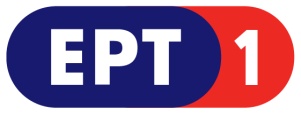 ΣΑΒΒΑΤΟ, 10/6/2017 07:00	ΜΑΖΙ ΤΟ ΣΑΒΒΑΤΟΚΥΡΙΑΚΟ  W    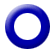 Η πρωινή εκπομπή «Μαζί το Σαββατοκύριακο», με την Ελένη Χρονά και τον Γιάννη Σκάλκο, είναι μαζί σας κάθε Σαββατοκύριακο από τις 07:00 έως και τις 10:00 το πρωί.Η Ελένη Χρονά και ο Γιάννης Σκάλκος μας ενημερώνουν για όλα όσα συμβαίνουν στην κοινωνία, την πολιτική, την οικονομία, την υγεία, στον πολιτισμό, τον αθλητισμό, στο περιβάλλον και γενικά στον κόσμο.Επίσης, η εκπομπή ασχολείται και με θέματα που αξίζουν της προσοχής μας, όπως σπουδαίες δράσεις σε απομακρυσμένες γωνιές της Ελλάδας, Έλληνες που διακρίνονται για τη δράση τους και το έργο τους σε κάθε γωνιά του πλανήτη, καινοτόμοι επιχειρηματίες που ανοίγουν τα φτερά τους κόντρα στην κρίση κ.ά. Παρουσίαση: Γιάννης Σκάλκος, Ελένη Χρονά.Αρχισυνταξία: Πιέρρος Τζανετάκος. Σκηνοθεσία: Αντώνης Μπακόλας.Διεύθυνση παραγωγής: Αλίκη Θαλασσοχώρη. Δημοσιογραφική ομάδα: Αθηνά Σαλούστρου, Νάσια Μπουλούκου.10:00	ΠΑΜΕ ΑΛΛΙΩΣ  W    Ο Τάκης Σαράντης και η Έλενα Μπουζαλά, κάθε Σαββατοκύριακο από τις 10:00 έως τις 12:00, προσεγγίζουν την επικαιρότητα «αλλιώς».Με διαφορετική ματιά στην πολιτική, κοινωνική, πολιτιστική και αθλητική επικαιρότητα, με θέματα και συνεντεύξεις από την Αθήνα και την Περιφέρεια και με ανατρεπτική διάθεση για όσα συμβαίνουν γύρω μας.Παρουσίαση: Τάκης Σαράντης, Έλενα Μπουζαλά.Αρχισυνταξία: Αρετή Μπίτα. Σκηνοθεσία: Νίκος Παρλαπάνης.Διεύθυνση παραγωγής: Αλίκη Θαλασσοχώρη. Δημοσιογραφική ομάδα: Νάσια Μπουλούκου, Ρούλα Κρικώνη.12:00	ΕΡΤ ΕΙΔΗΣΕΙΣ – ΕΡΤ ΑΘΛΗΤΙΚΑ – ΕΡΤ ΚΑΙΡΟΣ   W12:30	ΕΠΤΑ  WΜε τη Βάλια Πετούρη.Ενημερωτική εκπομπή, με καλεσμένο το πολιτικό πρόσωπο της εβδομάδας και θέμα την ανασκόπηση της επικαιρότητας, το επταήμερο που πέρασε.Παρουσίαση-αρχισυνταξία: Βάλια Πετούρη.Δημοσιογραφική επιμέλεια: Μανιώ Μάνεση.Σκηνοθεσία:  Αντώνης ΜπακόλαςΔιεύθυνση παραγωγής: Νάντια ΚούσουλαΣΑΒΒΑΤΟ, 10/6/2017 13:30	EUROPE   WΕκπομπή με την Εύα Μπούρα.Πρόκειται για μία εβδομαδιαία  τηλεοπτική εκπομπή  στοχευμένη στις εξελίξεις στην Ευρωπαϊκή Ένωση σε μία κρίσιμη και μεταβατική περίοδο για την Ευρώπη. Μέσα από αναλυτικά ρεπορτάζ, εκτενή αφιερώματα και αποστολές, συνεντεύξεις με ευρωβουλευτές και ειδικούς αναλυτές και συνεργασία με το τηλεοπτικό κανάλι Europarl T.V.  η εκπομπή «Εurope» στοχεύει να αναδείξει μεγάλα ευρωπαϊκά ζητήματα, όπως η μετανάστευση, η ανεργία,  η ανάπτυξη, το περιβάλλον, η ενέργεια κ.λπ., να καλύψει θέματα που ενδιαφέρουν τους Ευρωπαίους πολίτες και δεν αποκτούν πρωτεύουσα θέση στην ειδησεογραφία αλλά  και να καταγράψει  τα νέα δεδομένα της ευρωπαϊκής προοπτικής.Έρευνα-παρουσίαση: Εύα Μπούρα. Αρχισυνταξία: Σάκης Τσάρας.Σκηνοθεσία: Νίκος Παρλαπάνης.Διεύθυνση παραγωγής: Νεκταρία Δρακουλάκη.  15:00	ΕΡΤ ΕΙΔΗΣΕΙΣ+ ΕΡΤ ΑΘΛΗΤΙΚΑ+ΕΡΤ ΚΑΙΡΟΣ  W	16:00 	ΑΠΟ ΤΟΝ ΦΡΟΪΝΤ ΣΤΟ ΔΙΑΔΙΚΤΥΟ (Ε)  W  Μια ωριαία αναδρομή σε μικρές και μεγάλες στιγμές του αιώνα που πέρασε, όπως αυτές καταγράφονται στην εκπομπή «Σαν σήμερα τον 20ο Αιώνα». Τον Μάρτιο του 1900, με τη μελέτη του «Η επιστήμη των ονείρων», ο Σίγκμουντ Φρόιντ έφερε μια πραγματική επανάσταση στην επιστημονική σκέψη και την ιατρική επιστήμη. Εγκαινίασε έτσι μια περίοδο ριζικών αλλαγών, μεγάλων ανατροπών και κοσμοϊστορικών ανακατατάξεων, που θα μεταμόρφωναν την εικόνα του κόσμου. Εκατό χρόνια αργότερα, η επανάσταση του διαδικτύου άλλαξε άρδην τον τρόπο ζωής και επικοινωνίας εκατομμυρίων ανθρώπων. Τα δύο αυτά γεγονότα, καθόρισαν τα χρονικά όρια ενός αιώνα, που διαμόρφωσε το σύγχρονο πρόσωπο της ανθρωπότητας.Σκηνοθεσία: Π.Παπαδόπουλος, Θ.Παπακώστας. Επιμέλεια, σενάριο, κείμενα: Π. Παπαδόπουλος Αφήγηση: Αλέξανδρος Λαχανάς. Διεύθυνση παραγωγής: Ελευθερία ΚαποκάκηΈρευνα αρχείου: Ελευθερία Γεροφωκά, Κατερίνα Παπακωνσταντίνου, Μαρία Τρουπάκη Επιμέλεια σημάτων: Γιάννης Γούβαλης, Θανάσης Παπακώστας Μουσική σημάτων: Δημήτρης Ευαγγελινός. Μοντάζ: Γιάννης Δούκας, Χρήστος Τσούμπελης, Φιλιώ Λαϊνά 17:00	Η ΜΗΧΑΝΗ ΤΟΥ  ΧΡΟΝΟΥ    W      ΝΕΟ ΕΠΕΙΣΟΔΙΟΜε τον Χρίστο Βασιλόπουλο     			Εκπομπή 8η 18:00	ΕΡΤ ΕΙΔΗΣΕΙΣ – ΕΡΤ ΑΘΛΗΤΙΚΑ – ΕΡΤ ΚΑΙΡΟΣ WΣΑΒΒΑΤΟ, 10/6/2017 18:30    SOCIAL GROWTH (E)   W     Eκπομπή της ΕΡΤ1 για νεοφυείς (startups) και κοινωνικές επιχειρήσειςΣτις παρυφές της οικονομικής κρίσης γεννιέται ένα ανερχόμενο και δυναμικό οικοσύστημα επιχειρηματικότητας με κοινωνικό πρόσημο και αντίκτυπο.Ιστορίες κοινωνικών επιχειρηματιών, επενδυτές, κοινωνικοί χρηματοδότες και ειδήμονες μέντορες, είναι οι πρωταγωνιστές της νέας παραγωγής της ΕΡΤ, «Social Growth». Το «Social Growth», η πρώτη εκπομπή για την κοινωνική επιχειρηματικότητα και τις startups στην ελληνική τηλεόραση, ακολουθεί τον κύκλο ωρίμανσης μίας κοινωνικής επιχείρησης, από το στάδιο της ιδέας και της startup, στην ανάπτυξη και την ωρίμανση, μέσα από τις ιστορίες ανθρώπων που δραστηριοποιούνται στο πεδίο.Τι ζητάει ένας επενδυτής για να χρηματοδοτήσει μια επιχείρηση; Πώς σκέφτεται ένας επενδυτής «άγγελος» (angel investor) και ένας venture capitalist;Στο «Social Growth» θα γνωρίσετε αληθινούς επενδυτές με ενεργή λειτουργία στην Ελλάδα. Θα μάθετε από τους διοικούντες των μεγάλων ιδρυμάτων της χώρας, πώς στηρίζουν την επιχειρηματικότητα και πώς μπορούν να στηρίξουν και εσάς. Επεισόδιο 5ο «Όταν θέλεις να βοηθήσεις!»Το «Social Growth» μας ξεναγεί στο ανερχόμενο και δυναμικό οικοσύστημα κοινωνικής επιχειρηματικότητας της Ελλάδας. Επιχειρηματίες και οργανώσεις που στο μέσον της οικονομικής κρίσης επιχειρούν με γνώμονα τον κοινωνικό αντίκτυπο να υποστηρίξουν και να προσφέρουν σε ευάλωτες ομάδες. Στο πέμπτο επεισόδιο, η Μαρία Καραναστάση παρουσιάζει το Μα… Ζει, Κοινωνική Συνεταιριστική Επιχείρηση ένταξης ατόμων με ειδικές ανάγκες και ευπαθών ομάδων. Η Εκάβη Βαλερά παρουσιάζει τον Δεσμό, ένα μη κερδοσκοπικό σωματείο που αξιοποιεί δωρεές για την κάλυψη αναγκών κοινωφελών οργανισμών. Ο Γεράσιμος Κουβαράς, Γενικός Διευθυντής της Action Aid στην Ελλάδα, εξηγεί ότι οι κοινωνικές επιχειρήσεις πρέπει να ορίσουν και να μετρήσουν τον αντίκτυπο που θέλουν να επιτύχουν. Τέλος, ο Χρήστος Καρράς, Γενικός Διευθυντής της Στέγης Ιδρύματος Ωνάση, διαχωρίζει τις κοινωνικές επιχειρήσεις από τις μη κερδοσκοπικές οργανώσεις.Σκηνοθεσία: Χάρης ΝτώνιαςΔιεύθυνση φωτογραφίας: Νίκος ΒούλγαρηςΜοντάζ: Ανδρέας ΣπανόςΔιεύθυνση παραγωγής: Ιάκωβος ΠανουργιάςΟργάνωση παραγωγής: Γιώργος ΠετρόπουλοςΣενάριο: Χάρης ΝτώνιαςΕπιστημονικός συνεργάτης: Δρ. Φιόρη ΖαφειροπούλουΗχοληψία: Αλέξανδρος ΣακελλαρίουΒοηθός Διευθ. Φωτογραφίας: Ανδρέας ΠετρόπουλοςMotion Graphics: Ανδρέας ΣπανόςΠρωτότυπη μουσική: Θανάσης ΓκαμαράζηςΣχεδιασμός Οπτικής Ταυτότητας: Άρης ΑθάνατοςΕκτέλεση παραγωγής:The NEST Κοιν.Σ.Επ.Παραγωγή: ΕΡΤ Α.Ε.ΣΑΒΒΑΤΟ, 10/6/2017 19:00    ΟΙΝΟΣ Ο ΑΓΑΠΗΤΟΣ (Ε)  W   Η εκπομπή «Οίνος ο αγαπητός», μας ταξιδεύει στους δρόμους του κρασιού της Ελλάδας.Από την αρχαιότητα μέχρι σήμερα, η Ελλάδα έχει μακρά παράδοση στην καλλιέργεια της αμπέλου και στην παραγωγή κρασιού. Η χώρα μας διαθέτει πολλές και διαφορετικές ποικιλίες σταφυλιών, ενώ τα ελληνικά κρασιά κερδίζουν συνεχώς έδαφος στις διεθνείς αγορές. Με ξεναγό τον οινολόγο δρ. Δημήτρη Χατζηνικολάου, θα ταξιδέψουμε στις πιο διάσημες αμπελουργικές περιοχές της χώρας μας. Από τη Νεμέα μέχρι τη Δράμα και από τη Σαντορίνη μέχρι τη Νάουσα, θα επισκεφτούμε οινοποιεία, αμπελώνες και κελάρια, θα δοκιμάσουμε μεθυστικά κρασιά -λευκά, κόκκινα, ροζέ, αφρώδη, γλυκά, λιαστά, ημίγλυκα, αλλά και αποστάγματα- και θα συνομιλήσουμε με ειδικούς και λάτρεις του «οίνου του αγαπητού». Σ’ αυτό το διαφορετικό ταξίδι στη Διονυσιακή Ελλάδα, θα γνωρίσουμε τις διαφορετικές ποικιλίες που καλλιεργούνται ανά περιοχή, ντόπιες και ξενικές, τα κρασιά που παράγουν, τις ιδιαιτερότητές τους και τους ανθρώπους που βρίσκονται πίσω από τη διαδικασία. Θα μάθουμε πώς να διαλέξουμε το κατάλληλο μπουκάλι κρασί για κάθε περίσταση, με τι να το συνταιριάξουμε και πώς να το απολαύσουμε στο μέγιστο. Θα καταρρίψουμε μύθους για το κρασί και θα μυηθούμε στην τέχνη της οινογνωσίας, γιατί η απόλαυση ενός ποτηριού καλό κρασί μπορεί να γίνει ιεροτελεστία. Προορισμοί: Νεμέα, Μαντινεία, Σαντορίνη, Μεσόγεια, Δράμα, Παγγαίο, Επανομή, Νάουσα, Ραψάνη, Όσσα Λαγκαδά, Μετέωρα, Ηλεία, Πάτρα, Αίγιο. Επεισόδιο 6ο  «Μεσόγεια» Στο έκτο επεισόδιο της εκπομπής «Οίνος ο αγαπητός», ξεκινάμε το ταξίδι μας στα Μεσόγεια και εκεί γνωρίζουμε το Σαββατιανό. Επισκεπτόμαστε το κτήμα Παπαγιαννάκου, μιλάμε με έναν επαγγελματία οινοποιό, τον Βασίλη Παναγιώτου, με έναν ερασιτέχνη οινοποιό, το Δήμαρχο Κορωπίου Δημήτρη Κιούση και μία κυρία της οινοποίησης, την Άννα Κοκοτού.  Καταρρίπτουμε το μύθο «Το χρώμα είναι τεχνητό».  Μαθαίνουμε τη σωστή σειρά αλλά και τη σωστή θερμοκρασία σερβιρίσματος των κρασιών σε ένα γεύμα. Ξεφυλλίζουμε το λεύκωμα «Μνήμες τρύγου» και παίρνουμε άρωμα ρετσίνας στο παλιό οινοποιείο της Μαρκό.Παρουσίαση-αρχισυνταξία-σενάριο: Δημήτρης Χατζηνικολάου.Σκηνοθεσία-μοντάζ: Αλέξης Σκουλίδης.Executive producer: Πέτρος Μπούτος.Διεύθυνση φωτογραφίας: Στέργιος Κούμπος.Δημοσιογραφική επιμέλεια εκπομπής: Ιφιγένεια Κολλάρου.20:00     ΚΛΑΣΙΚΟΙ  ΝΤΕΤΕΚΤΙΒΞΕΝΗ ΣΕΙΡΑ (Ε)   «Ντετέκτιβ Μέρντοχ»  (Murdoch mysteries)  (Δ΄ κύκλος)Πολυβραβευμένη σειρά μυστηρίου εποχής, παραγωγής Καναδά 2008-2016.Η σειρά διαδραματίζεται στο Τορόντο το 1895. Ο ντετέκτιβ Ουίλιαμ Μέρντοχ, χρησιμοποιώντας τα πιο σύγχρονα μέσα της Εγκληματολογίας και με τη βοήθεια των σύγχρονων επιστημονικών ανακαλύψεων, εξιχνιάζει τα πιο αποτρόπαια εγκλήματα του Τορόντο των αρχών του 20ού αιώνα. Καθώς μαζί με την ομάδα του κατορθώνουν το αδύνατο, αναβιώνουν μέσα από τις έρευνές τους πραγματικά θέματα, καθώς και ιστορικά πρόσωπα που έζησαν έναν αιώνα πριν!Τον Μέρντοχ, στις έρευνές του, βοηθούν τρία πρόσωπα: ο επιθεωρητής Μπράκενριντ, η γιατρός Τζούλια Όγκντεν και ο άπειρος, αλλά ενθουσιώδης αστυνομικός, Τζορτζ Κράμπτρι.ΣΑΒΒΑΤΟ, 10/6/2017 Ο Μπράκενριντ είναι ο προϊστάμενος του Μέρντοχ που έχει αδυναμία στο ουίσκι, προτιμάει τις πιο συμβατικές μεθόδους έρευνας, αλλά χαίρεται και καμαρώνει όταν τα πράγματα πάνε κατ’ ευχήν!Η γιατρός είναι θαυμάστρια του Μέρντοχ και των εκκεντρικών μεθόδων του και βοηθάει πολύ στη λύση των μυστηρίων, καθώς αποκαλύπτει -με τη βοήθεια της Παθολογίας- αποδεικτικά στοιχεία.Τέλος, ο Κράμπτρι, που ονειρεύεται να γίνει συγγραφέας αστυνομικών μυθιστορημάτων, είναι ο πιστός βοηθός του Μέρντοχ.Πρωταγωνιστούν οι Γιάνικ Μπίσον (στο ρόλο του ντετέκτιβ Ουίλιαμ Μέρντοχ), Τόμας Κρεγκ (στο ρόλο του επιθεωρητή Μπράκενριντ), Έλεν Τζόι (στο ρόλο της γιατρού Τζούλια Όγκντεν), Τζόνι Χάρις (στο ρόλο του αστυνομικού Τζορτζ Κράμπτρι). Επίσης, πολλοί guest stars εμφανίζονται στη σειρά.Βραβεία: Τζέμινι:Καλύτερου έκτακτου ανδρικού ρόλου σε δραματική σειρά – 2008Καλύτερης πρωτότυπης μουσικής επένδυσης σε πρόγραμμα ή σειρά – 2008, 2009Καναδικό Βραβείο Οθόνης:Καλύτερου μακιγιάζ στην Τηλεόραση – 2015Καλύτερης ενδυματολογίας στην Τηλεόραση - 2015Επίσης, η σειρά απέσπασε και πολλές υποψηφιότητες.Το πρώτο επεισόδιο της σειράς μεταδόθηκε το 2008 και από τότε μεταδόθηκαν ακόμη 150 επεισόδια. Επεισόδιο 6ο. Ο Μέρντοχ διασκεδάζει σε μια καλοκαιρινή γιορτή και εκεί βλέπει κάτι που μπορεί να ήταν και σκηνή φόνου.. τα πράγματα περιπλέκονται όταν το μόνο άτομο  που μπορεί να τον διαφωτίσει είναι μια γυναίκα που δυσκολεύεται πάρα πολύ να μιλήσει, είναι αυτό που σήμερα ονομάζουμε «αυτιστική». Χωρίς καν θύμα, δεν ξέρει πού να στραφεί για να βρει την άκρη.20:55     ΚΕΝΤΡΙΚΟ ΔΕΛΤΙΟ ΕΙΔΗΣΕΩΝ + ΑΘΛΗΤΙΚΑ  + ΚΑΙΡΟΣ   W	22:00	ΝΕΟΣ ΕΛΛΗΝΙΚΟΣ ΚΙΝΗΜΑΤΟΓΡΑΦΟΣ     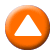 «Άδικος κόσμος»     Α΄  ΤΗΛΕΟΠΤΙΚΗ ΜΕΤΑΔΟΣΗΚοινωνικό δράμα, παραγωγής 2011.Σκηνοθεσία: Φίλιππος ΤσίτοςΣενάριο: Φίλιππος Τσίτος, Δώρα ΜασκλαβάνουΔιευθυντής φωτογραφίας: Πολυδεύκης ΚυρλιδηςΜουσική: Josepha Van Der SchootΣκηνογραφία: Σπύρος ΛάσκαρηςΕνδυματολόγος: Χριστίνα ΧαντζαρίδουΉχος: Βαγγέλης ΖέλκαςΣΑΒΒΑΤΟ, 10/6/2017 - ΣΥΝΕΧΕΙΑΜοντάζ: Δημήτρης ΠεπονήςΠαραγωγός: Αλεξάνδρα ΜπούσιουΠαίζουν: Αντώνης Καφετζόπουλος, Θεοδώρα Τζήμου, Χρήστος Στέργιογλου, Σοφία Σεϊρλή, Αχιλλέας Κυριακίδης, Μηνάς Χατζησάββας, Μισέλ Δημόπουλος, Πατης Κουτσάφτης, Μάκης Παπαδημητρίου, Χρήστος Λιακόπουλος Διάρκεια: 107΄Υπόθεση: Ο Σωτήρης είναι προανακριτής της Αστυνομίας. Έχει μια εμμονή: θέλει να είναι δίκαιος. Αρνείται να κρίνει τους ανθρώπους σύμφωνα με τον νόμο. Προτιμά να τους κρίνει σύμφωνα με την προσωπική του ηθική. Στην προσπάθειά του να σώσει έναν ακόμα αθώο, σκοτώνει από λάθος έναν άνθρωπο. Η Δώρα είναι η μοναδική μάρτυρας στο έγκλημα. Είναι μια καθαρίστρια που προκειμένου να επιβιώσει είναι έτοιμη να αδικήσει όποιον βρει μπροστά της. Η άδικη Δώρα θα σώσει τον δίκαιο Σωτήρη; Και ο έρωτας; Τι κάνουμε τώρα με τον έρωτα;Η ταινία «Άδικος κόσμος» είναι μια τραγικότατη κωμωδία για το πώς οι άνθρωποι αδικούν ο ένας τον άλλο επειδή είναι δυστυχείς. Είτε από αδυναμία όπως ο Σωτήρης, είτε από ανάγκη όπως η Δώρα, οι ήρωες της ιστορίας βρίσκονται όλοι στην ίδια παγίδα: ανέχονται μια ζωή που δεν τους αρέσει και θα ήθελαν μία άλλη που δεν ξέρουν καν πώς μοιάζει. Κάθε ήρωας θεωρεί για τον εαυτό του δίκαιο, κάτι το οποίο αδικεί κάποιον άλλο. Έτσι όλοι έχουν δίκιο. Και άδικο φυσικά. Η ιστορία διηγείται το παράδοξο της αναζήτησης της ευτυχίας σε λάθος σημεία στις λάθος στιγμές και την υπαρξιακή αγωνία που προκύπτει όταν διαπιστώνουμε ένα τέτοιο λάθος στη ζωή μας. 24:00	ΕΡΤ ΕΙΔΗΣΕΙΣ – ΕΡΤ ΑΘΛΗΤΙΚΑ – ΕΡΤ ΚΑΙΡΟΣ  W	00:30	CINE AFTER                                                                   ΞΕΝΗ ΤΑΙΝΙΑ           Α΄ ΤΗΛΕΟΠΤΙΚΗ ΜΕΤΑΔΟΣΗ «Θαμμένα μυστικά» (The Secrets / Ha-Sodot)                Δράμα, συμπαραγωγής Ισραήλ- Γαλλίας 2007.Σκηνοθεσία:  Άβι ΝέσερΠαίζουν: Φανί Αρντάν,  Άνια Μπακστίν, Μίκαλ Στάμλερ, Τίκβα ΝτάιανΔιάρκεια: 120΄Υπόθεση: Όταν η μητέρα της Ναόμι, κόρη ενός εξέχοντος ορθόδοξου ραβίνου, πεθαίνει, εκείνη υποχρεούται να παντρευτεί. Ψάχνοντας δρόμο διαφυγής, ζητάει από τον πατέρα της να παρακολουθήσει ένα εβραϊκό σεμινάριο ενός έτους, που θα την προετοιμάσει για το ρόλο της συζύγου. Ο χρόνος όμως αυτός, θα αλλάξει εντελώς της ζωή της. Με την καινούργια της φίλη, Μισέλ, γνωρίζουν μία μυστηριώδη γυναίκα, την Ανούκ, που στο παρελθόν, είχε κατηγορηθεί για το φόνο του συντρόφου της. Οι δύο φίλες προσπαθώντας μέσα από τη θρησκεία να εξιλεώσουν την Ανούκ έρχονται σε σύγκρουση με την πίστη τους σε μία αυστηρά ανδροκρατούμενη κοινωνία.ΣΑΒΒΑΤΟ, 10/6/2017 - ΣΥΝΕΧΕΙΑΝΥΧΤΕΡΙΝΕΣ ΕΠΑΝΑΛΗΨΕΙΣ:02:30 ΕΠΤΑ (Ε) ημέρας - W03:30 ΞΕΝΗ ΣΕΙΡΑ «ΝΤΕΤΕΚΤΙΒ ΜΕΡΝΤΟΧ» (Ε) ημέρας 04:20 EUROPE (Ε) ημέρας - W05:50 ΟΙΝΟΣ Ο ΑΓΑΠΗΤΟΣ (Ε) ημέρας – W06:40 ΣΑΝ ΣΗΜΕΡΑ ΤΟΝ 20ό ΑΙΩΝΑ (Ε) – WΚΥΡΙΑΚΗ,  11/6/2017 07:00	ΜΑΖΙ ΤΟ ΣΑΒΒΑΤΟΚΥΡΙΑΚΟ  W    	Με την Ελένη Χρονά και τον Γιάννη Σκάλκο10:00	ΠΑΜΕ ΑΛΛΙΩΣ  W    Με τον  Τάκη Σαράντη και την Έλενα Μπουζαλά11:30	ΜΕ ΑΡΕΤΗ ΚΑΙ ΤΟΛΜΗ  W    Με την Αλεξία Τασούλη Η εκπομπή «Με αρετή και τόλμη», που μεταδίδεται κάθε Κυριακή στις 11:30 από τη συχνότητα της ΕΡΤ1, καλύπτει θέματα που αφορούν στη δράση των Ενόπλων Δυνάμεων. Μέσα από την εκπομπή προβάλλονται -μεταξύ άλλων- όλες οι μεγάλες τακτικές ασκήσεις και ασκήσεις ετοιμότητας των τριών Γενικών Επιτελείων, αποστολές έρευνας και διάσωσης, στιγμιότυπα από την καθημερινή, 24ωρη κοινωνική προσφορά των Ενόπλων Δυνάμεων, καθώς και από τη ζωή των στελεχών και στρατευσίμων των Ενόπλων Δυνάμεων.Επίσης, η εκπομπή καλύπτει θέματα διεθνούς αμυντικής πολιτικής και διπλωματίας με συνεντεύξεις και ρεπορτάζ από το εξωτερικό.Εκπομπή 13η 12:00	ΕΡΤ ΕΙΔΗΣΕΙΣ – ΕΡΤ ΑΘΛΗΤΙΚΑ – ΕΡΤ ΚΑΙΡΟΣ   W12:15	ΕΠΩΝΥΜΩΣ    WΜε τον Βασίλη ΤαλαμάγκαΑρχισυνταξία: Ματίνα ΚαραμίντζουΔ/νση Παραγωγής: Αθηνά ΒάρσουΣκηνοθεσία: Μανώλης Παπανικήτας, Γιάννης ΤζανετήςΕκπομπή 16η  13:00	ΤΟ ΑΛΑΤΙ ΤΗΣ ΓΗΣ (E)     W            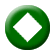 «ΚΑΤΕΡΙΝΑ ΠΑΠΑΔΟΠΟΥΛΟΥ: ΑΣ ΤΡΑΓΟΥΔΗΣΩ ΚΑΙ ΑΣ ΧΑΡΩ»Ο Λάμπρος Λιάβας υποδέχεται στο «Αλάτι της Γης» την Κατερίνα Παπαδοπούλου, από τις σημαντικότερες γυναικείες φωνές στον χώρο της μουσικής μας παράδοσης. Μαζί με τους φίλους, τους συνεργάτες και τους μαθητές της, μας προσκαλεί σ’ ένα γοητευτικό μουσικό και χορευτικό ταξίδι στην Ανατολική Μεσόγειο και την καθ’ ημάς Ανατολή.Στην εκπομπή συμμετέχουν οι μουσικοί: Σωκράτης Σινόπουλος (πολίτικη και ποντιακή λύρα),  Κυριάκος Ταπάκης (ούτι, μαντόλα), Βαγγέλης Καρίπης και Μανούσος Κλαπάκης (κρουστά), Στέφανος Δορμπαράκης (κανονάκι) και Τζιχάν Τούρκογλου (σάζι, tarhu).Τραγουδούν μέλη της χορωδίας «Δόμνα Σαμίου» (επιμέλεια: Κατερίνα Παπαδοπούλου) και το φωνητικό σύνολο «Αποθέρι» (επιμέλεια: Αδαμαντία Βλάμη).Χορεύουν μέλη από το «Ελληνικό Κέντρο Λαογραφικών Μελετών» (επιμέλεια: Βασίλης Δημητρόπουλος).ΚΥΡΙΑΚΗ,  11/6/2017 Έρευνα-Κείμενα-Παρουσίαση: Λάμπρος ΛιάβαςΣκηνοθεσία: Νικόλας ΔημητρόπουλοςΕκτελεστής παραγωγός: Μανώλης Φιλαϊτης Εκτέλεση παραγωγής: FOSS ON AIR15:00	ΕΡΤ ΕΙΔΗΣΕΙΣ – ΕΡΤ ΑΘΛΗΤΙΚΑ – ΕΡΤ ΚΑΙΡΟΣ  W16:00   ΠΡΟΣΩΠΙΚΑ (Ε)   W    Με την Έλενα Κατρίτση				              «ΧΑΣΕΜΙΤΙΚΟ ΒΑΣΙΛΕΙΟ ΤΗΣ ΙΟΡΔΑΝΙΑΣ…ΣΤΗ ΧΩΡΑ ΤΩΝ ΒΕΔΟΥΙΝΩΝ» - Β΄ ΜΕΡΟΣΤο Χασεμιτικό Βασίλειο της Ιορδανίας βρίσκεται στο μέσο μιας περιοχής που φλέγεται λόγω των πολεμικών συγκρούσεων στη Μέση Ανατολή και της ανεξέλεγκτης δράσης του Ισλαμικού κράτους. Από τα τέλη Μαΐου η χώρα βρίσκεται σε προεκλογική περίοδο, ενώ οι εκλογές αναμένονται να διεξαχθούν το Σεπτέμβριο. Στη θέση του Αμπντάλα Ενσούρ, ο οποίος υπήρξε ο μακροβιότερος πρωθυπουργός τα τελευταία είκοσι χρόνια, ο βασιλιάς Αμπντάλα  Β΄, διόρισε υπηρεσιακό  πρωθυπουργό, τον πολιτικό Χάνι Μουλκί. Ο τ. πρωθυπουργός Αμπντάλα Ενσούρ, μιλώντας στην Έλενα Κατρίτση, τονίζει: «Η Ιορδανία είναι μια μετριοπαθής χώρα. Δεν υπάρχουν θρησκευτικοί φανατισμοί. Εμείς δεσμευόμαστε για την ειρήνη στη χώρα μας. Δεν συνωμοτούμε κατά των γειτονικών χωρών, ούτε περιθάλπουμε εξτρεμιστικές οργανώσεις με σκοπό να τις προωθήσουμε στους εχθρούς μας στο εξωτερικό». Η ασφάλεια στο εσωτερικό, αποτελεί προτεραιότητα για τις Αρχές και οι έλεγχοι είναι εξονυχιστικοί για την αποφυγή κάθε τρομοκρατικής ενέργειας. Σημαντικό ρόλο διαδραματίζει το επίλεκτο σώμα των ειδικών δυνάμεων, το οποίο στελεχώνεται από Βεδουίνους που έχουν ορκιστεί πίστη στο βασιλιά και θεωρείται, ως ο καλύτερος στρατός στη Μέση Ανατολή.Ο βασιλιάς Αμπντάλα Β΄ προσπαθεί να ανεβάσει το μορφωτικό επίπεδο του λαού με τη συνδρομή της συζύγου του, βασίλισσας  Ράνια. Η βασιλική οικογένεια ήρθε σε σύγκρουση με το λαϊκό αίσθημα, όταν προσπάθησε να εξισώσει τα εγκλήματα τιμής με τα κοινά εγκλήματα. Ο αριθμός των γυναικών που δολοφονούνται από μέλη της οικογένειάς τους, για λόγους τιμής παραμένει άγνωστος, καθώς συχνά αποκρύπτονται τα αίτια. Η Ιορδανία διατηρεί στενούς δεσμούς με τη χώρα μας και χαρακτηρίζεται από κάποιους ως το λίκνο του Χριστιανισμού. Πολλοί Ιορδανοί μιλούν την Ελληνική Γλώσσα, καθώς έχουν σπουδάσει στην Ελλάδα, όπως ο τ. Πρόεδρος  της Ιορδανικής Βουλής, Α. Ταρανουέχ, ο οποίος είναι απόφοιτος του Εθνικού Μετσόβιου Πολυτεχνείου, αλλά και ο τ. βουλευτής κ. Καουάς, ο οποίος έχει τελειώσει την Ιατρική.  ΚΥΡΙΑΚΗ,  11/6/2017 - ΣΥΝΕΧΕΙΑΠαρουσίαση-αρχισυνταξία: Έλενα Κατρίτση.Σκηνοθεσία: Μιχάλης Ασθενίδης. 17:00	28 ΦΟΡΕΣ ΕΥΡΩΠΗ – 28EUROPE (E)    W      Ο Κώστας Αργυρός επιστρέφει στην ΕΡΤ, τρία  χρόνια μετά. Η εκπομπή «28 φορές Ευρώπη - 28 Europe», είναι η συνέχεια της εκπομπής «27 της Ευρώπης» και σκοπός της είναι να εστιάσει σε θέματα της επικαιρότητας στην Ευρώπη, που δεν θα περιορίζονται όμως στον στενά «ειδησεογραφικό» χαρακτήρα. Η ελληνική κοινή γνώμη βομβαρδίζεται με «ειδήσεις» από ή για την Ευρώπη, χωρίς να μπορεί πάντα να κατανοήσει την ουσία αλλά και το υπόβαθρο σημαντικών θεμάτων. Ειδικά την περίοδο της κρίσης, πολλές φορές φάνηκε ότι η «Ευρώπη» αποφασίζει χωρίς εμάς για εμάς. Υπάρχει μία τάση να μιλάμε «για την Ευρώπη» λες και η χώρα μας δεν ανήκει σ’ αυτήν. Κάτι που φαίνεται να ενισχύεται το τελευταίο διάστημα με την εμφάνιση διαλυτικών τάσεων και σε άλλες χώρες της Ευρωπαϊκής Ένωσης. Η Ευρώπη έχει μπει σε μια μεγάλη συζήτηση για το μέλλον της. Από τις θεσμικές αλλαγές μέχρι την «πρακτική» αλλαγή συγκεκριμένων πολιτικών, που δεν έχουν αποδώσει μέχρι τώρα τα αναμενόμενα, τα θέματα είναι πολλά και «ανοικτά». Στις εξελίξεις αυτές θα εστιάσουν οι κάμερες της νέας εκπομπής.«Στην άκρη της Ευρώπης» Στα τέλη του 2015, σοσιαλιστές, «Αριστερό Μπλοκ» και κομμουνιστές της Πορτογαλίας, αποφάσισαν να ξεπεράσουν παραδοσιακές διαφωνίες τους και να σχηματίσουν μια κυβέρνηση συνασπισμού, με σκοπό την αναίρεση των κοινωνικών συνεπειών της πολιτικής της λιτότητας, που είχε επιβάλει και στη χώρα τους η τρόικα μέχρι το 2014. Πολλοί προέβλεψαν τότε ότι επίκειται το χάος, αλλά μέχρι στιγμής δεν φαίνεται να δικαιώνονται.Η νέα κυβέρνηση κατάφερε να δώσει μικρές αυξήσεις, να αναιρέσει περαιτέρω περικοπές των συντάξεων και ταυτόχρονα να πετύχει τους δημοσιονομικούς στόχους για περιορισμό των ελλειμμάτων. Κι αυτό, παρά τις επιφυλάξεις από Βερολίνο και Βρυξέλλες. Η κεντροδεξιά αντιπολίτευση επιμένει πάντως ότι αυτά τα μικρά «επιτεύγματα» οφείλονται στην πολιτική που είχε ακολουθήσει αυτή έως το 2015. Σίγουρο είναι πάντως ότι σήμερα το κλίμα στη Λισαβόνα είναι εμφανώς καλύτερο σε σχέση με μερικά χρόνια πριν. Οι Πορτογάλοι έχουν ωστόσο συναίσθηση του γεγονότος ότι οι δυσκολίες είναι ακόμα μπροστά τους και δείχνουν να προσπαθούν να κερδίσουν χρόνο μέχρι η Ευρώπη να αποφασίσει αν είναι διατεθειμένη να αλλάξει συνολικά γραμμή πλεύσης. Το ζήτημα του χρέους παραμένει ανοικτό, όπως και οι δυσκολίες, που αντιμετωπίζουν κάποιες από τις μεγαλύτερες τράπεζες της χώρας.Ο Κώστας Αργυρός ταξίδεψε στην πορτογαλική πρωτεύουσα και συνομίλησε με εκπροσώπους συμπολίτευσης και αντιπολίτευσης, οικονομολόγους, πολιτικούς ερευνητές και δημοσιογράφους για τη ζωή μετά την αποχώρηση της τρόικα και τις προοπτικές μιας χώρας, που βρίσκεται στην άκρη της Ευρώπης και μερικές φορές αισθάνεται ξεχασμένη από τα κέντρα λήψης αποφάσεων για το μέλλον της Ευρωπαϊκής Ένωσης.Σενάριο-παρουσίαση: Κώστας Αργυρός. Σκηνοθεσία: Γιώργος Μουκάνης. Διεύθυνση φωτογραφίας: Κωνσταντίνος Τάγκας. Δημοσιογραφική ομάδα: Κώστας Παπαδόπουλος, Ωραιάνθη Αρμένη, Ελένη Κορόβηλα, Δήμητρα Βεργίνη.18:00	ΕΡΤ ΕΙΔΗΣΕΙΣ – ΕΡΤ ΑΘΛΗΤΙΚΑ – ΕΡΤ ΚΑΙΡΟΣ   WΚΥΡΙΑΚΗ,  11/6/2017 - ΣΥΝΕΧΕΙΑ18:30    ANIMERT (E)   W   Εκπομπή για τα κινούμενα σχέδια και τον πολιτισμό τους. Συνεντεύξεις, εφαρμοσμένα εργαστήρια και ταινίες κινούμενων σχεδίων αποτελούν το περιεχόμενο της σειράς εκπομπών για τα κινούμενα σχέδια που αρχίζει στην ΕΡΤ1. Με 13 ημίωρα θεματικά επεισόδια, η «ΑΝΙΜΕΡΤ» φιλοδοξεί να παρουσιάσει, μεταξύ άλλων, δημιουργούς κινουμένων σχεδίων της Διασποράς (Greeks can), την ιστορία των ελληνικών κινούμενων σχεδίων (Ο γλάρος/the seagull), τα κινούµενα σχέδια στη Μεγίστη, στην καρδιά της Μεσογείου (Animated Archipelago), τα κινούµενα σχέδια στη Θεσσαλονίκη και τη γειτονιά της Ελλάδας (Levante), τα Άτομα με Αναπηρία στον κόσμο των κινούμενων σχεδίων (Ability), το Μουσείο ως βιωματικό εργαστήρι κινούμενων σχεδίων (No museum), και τις πολιτικές της Ευρώπης για την εμψύχωση (Europa). Εκπομπή 8η: «K.ID.S» Τα κινούμενα σχέδια είναι μία κατεξοχήν παιδική υπόθεση. Ταινίες κινουμένων σχεδίων για παιδιά προβάλλονται σε φεστιβάλ, κινηματογράφους και φυσικά στην τηλεόραση και το Διαδίκτυο. Το ανιμέισον είναι ένα οπτικοποιημένο παραμύθι και, ως τέτοιο, αφορά πρώτα απ’ όλα τα παιδιά. Τα παιδιά, βέβαια, δεν είναι πάντα θεατές. Πολλές φορές μπαίνουν στη θέση του δημιουργού και δημιουργούν τις δικές τους ταινίες κινουμένων σχεδίων. Ο μουσικοσυνθέτης Σταμάτης Κραουνάκης ανασύρει παιδικές αναμνήσεις του και μάς εξηγεί πώς το ανιμέισον είναι ένα μέσο αφήγησης ιστοριών για μικρά και μεγάλα παιδιά. Παραγωγή: ΕΡΤ Α.Ε. Εκτέλεση παραγωγής: ΠΛΑΤΦΟΡΜΑ – Εταιρεία Αστικού Πολιτισμού Σκηνοθεσία: Κωνσταντίνος Πιλάβιος 19:00     ΤΑ ΣΤΕΚΙΑ (Ε)   W	    «Στοές της πόλης»Σειρά ντοκιμαντέρ του Νίκου Τριανταφυλλίδη.Στοές: Οι εγκεφαλικές συνάψεις, οι αρτηρίες, ο λαβύρινθος και το ασυνείδητο της πόλης. Οι στοές της Αθήνας μοιάζουν με την ανοιχτή παρένθεση στην πολύβουη μεγαλούπολη και με παρασκήνια της κεντρικής αστικής σκηνής. Είναι η φωλιά για τους αργόσχολους, ένα σύντομο πέρασμα για τους βιαστικούς αλλά και ένας τόπος που άλλοτε έσφυζε από ζωή. Στο εσωτερικό τους φιλοξενούνταν δικηγορικά γραφεία, εμπορικά καταστήματα, καφενεία, θορυβώδεις συζητήσεις, επαγγελματικά και κοινωνικά αλισβερίσια.  Ζωντανοί μικρόκοσμοι που μύριζαν άνθρωπο. Από τη δεκαετία του 80 και μετά η «μυθολογία της Στοάς» αρχίζει να φθίνει. Σταδιακά, οι χώροι ερημώνουν και μόνο οι ταμπέλες των κλειστών καταστημάτων μένουν να θυμίζουν την ανθρώπινη παρουσία.Στις εναπομένουσες ανοιχτές στοές οι καταστηματάρχες, οι ωτακουστές και αυτόπτες μάρτυρες μιας άλλοτε πολύβουης αστικής πραγματικότητας,  αναπολούν το παρελθόν και ανησυχούν για το μέλλον. Ορισμένα καταστήματα συντηρούν ακόμη τον μύθο τους ενώ κάποια άλλα επιχειρούν να αποκαταστήσουν την γοητεία που ασκεί αυτή «η πολεοδομική ανωμαλία» στο ασυνείδητο του περαστικού. Οι στοές της πόλης περιέχουν το ίχνος του χρόνου. Έναν αναχρονισμό που μας κάνει «αρχαιολόγους της αστικής εμπειρίας», οριοθετώντας το σύνορο, τις «γέφυρες των δικών μας λεωφόρων». Η  περιήγηση μας σε αυτές θα γίνει παρουσία επίλεκτων ξεναγών – προσκεκλημένων. Στην παρέα μας θα βρίσκονται με (αλφαβητική σειρά) οι: Βαϊος Αδαμόπουλος (Ιδιοκτήτης Επιχείρησης), Γιάννης Αλαμπάνος (Ιδιοκτήτης Galaxy Bar), Κώστας Βλαμάκης (Διαχειριστής Στοάς), Φώτης Γεωργόπουλος (Στιλβωτήριον «Ο Φώτης» ), Μάρθα Γιαννακοπούλου ΚΥΡΙΑΚΗ,  11/6/2017 - ΣΥΝΕΧΕΙΑ(Αρχιτέκτων – Επιμελήτρια), Ηλίας Γιαννόπουλος (Ηλεκτρονικός), Κώστας Ζάμπελης (Φυσικός – Εκπαιδευτικός), Φώτης Ζαρείφης (Τρομπέτα), Βασίλειος Καμπύλης (Δικηγόρος Παρ’ Αρείω Πάγω), Δημήτρης Κολιοδήμος (Κριτικός Κινηματογράφου),  Θεόφιλος Λαζάρου (Κατασκεύη και Επισκευή Έγχορδων Μουσικών Οργάνων), Αθανάσιος Μαρούτας (Εκδότης), Γιώργος Ίκαρος Μπαμπασάκης (Συγγραφέας), Χαρίλαος Μπέτσιος (Δικηγόρος), Χάρης Μπίσκος (Αρχιτέκτονας), Μάριος Νικολαϊδης (Μουσικός Οίκος Νικολαϊδη), Άρης Παϊδουσης (Φιλοτελικό Κατάστημα), Τάσος Παπαϊωάννου (Γραφίστας), Κωνσταντίνος Ρεντζής (Ιδιοκτήτης Επιχείρησης), Νίκος Στάμου (Ιδιοκτήτης Disco Center), Γιώργος Τζιρτζιλάκης (Αρχιτέκτονας), Κώστας Φέρρης (Σκηνοθέτης), Άγγελος Φρατζής (Σκηνοθέτης), Δημήτρης Φύσσας (Συγγραφέας), Αγγελος Χατζής (Συνταξιούχος) και ο Χρήστος Χρυσόπουλος (Συγγραφέας).Δημοσιογραφική έρευνα: Ηλιάνα ΔανέζηΜουσική σήματος: Blaine L. ReiningerΣχεδιασμός Τίτλων Αρχής: Γιώργος ΒελισσάριοςΜιξάζ: Δημήτρης ΜυγιάκηςΕκτέλεση παραγωγής: ΝΙΜΑ Ενέργειες Τέχνης και ΠολιτισμούΗχοληψία: Γιάννης ΑντύπαςΔημόσιες Σχέσεις – Γραφείο Τύπου: Χρύσα ΟικονομοπούλουΟργάνωση παραγωγής: Αθηνά Ζώτου Μοντάζ: Δώρα Μασκλαβάνου Διεύθυνση φωτογραφίας: Claudio BolivarΔιεύθυνση Παραγωγής: Μαρίνα ΔανέζηΣενάριο- Σκηνοθεσία: Νίκος Τριανταφυλλίδης 20:00     ΚΛΑΣΙΚΟΙ  ΝΤΕΤΕΚΤΙΒ 	 ΞΕΝΗ ΣΕΙΡΑ (Ε)                                                               «Ντετέκτιβ Μέρντοχ»  (Murdoch mysteries)  (Δ΄ κύκλος)Πολυβραβευμένη σειρά μυστηρίου εποχής, παραγωγής Καναδά 2008-2016.Επεισόδιο 7ο.Ο Μέρντοχ βρίσκει στο πτώμα ενός θύματος  παλαιότερου φόνου έναν χάρτη και ένα γράμμα υπογεγραμμένα από τον πρώτο Καναδό Πρωθυπουργό. Όταν ανακαλύπτουν ότι το θύμα ήταν ένας πρώην Υπουργός  Άμυνας, μέχρι και ο τωρινός Καναδός πρωθυπουργός εμπλέκεται στην υπόθεση και μιλά στον Μέρντοχ για έναν θησαυρό  κρυμμένο στη λίμνη Οντάριο, που σκοπό είχε να επηρεάσει την έκβαση του Αμερικανικού εμφύλιου.20:55     ΚΕΝΤΡΙΚΟ ΔΕΛΤΙΟ ΕΙΔΗΣΕΩΝ - ΑΘΛΗΤΙΚΑ  + ΚΑΙΡΟΣ   W	ΚΥΡΙΑΚΗ,  11/6/2017 – ΣΥΝΕΧΕΙΑ22:00	Η ΘΕΜΑΤΙΚΗ ΕΒΔΟΜΑΔΑ ΣΤΑ ΣΧΟΛΕΙΑ     W       «ΔΙΑΤΡΟΦΗ ΚΑΙ ΠΟΙΟΤΗΤΑ ΖΩΗΣ»Με τη Μάριον Μιχελιδάκη                    Εκπομπή 3η (τελευταία) Με αφορμή τη Θεματική Εβδομάδα ενημέρωσης και ευαισθητοποίησης, που διοργανώνει το υπουργείο Παιδείας στα γυμνάσια της χώρας, οι ειδικοί αναλύουν με τη Μάριον Μιχελιδάκη σε τρεις δίωρες εκπομπές στην ΕΡΤ1, τα καίρια ζητήματα που απασχολούν τους μαθητές: εθισμός και εξαρτήσεις, έμφυλες ταυτότητες και τέλος διατροφή και ποιότητα ζωής. Στη συζήτηση συμμετέχουν μαθητές, γονείς και εκπαιδευτικοί, οι οποίοι παρεμβαίνουν και θέτουν τις ερωτήσεις τους.Η πρώτη εκπομπή μεταδόθηκε την Κυριακή 21 Μαΐου 2017 στις 22:00, με θέμα τον εθισμό και τις εξαρτήσεις.Η δεύτερη εκπομπή θα μεταδοθεί την Κυριακή 4 Ιουνίου 2017 στις 22:00, με θέμα τις έμφυλες ταυτότητες.Και η τρίτη εκπομπή θα μεταδοθεί την Κυριακή 11 Ιουνίου 2017 στις 22:00, με θέμα τη διατροφή και την ποιότητα ζωής.Παρουσίαση: Μάριον ΜιχελιδάκηΑρχισυνταξία: Ολυμπιάδα Μαρία Ολυμπίτη, Νεφέλη ΛυγερούΔιεύθυνση παραγωγής: Ευτυχία ΜελέτηΣκηνοθεσία: Δημήτρης Μητσιώνης24:00	ΕΙΔΗΣΕΙΣ – ΑΘΛΗΤΙΚΑ – ΚΑΙΡΟΣ  W	00:15	CINE AFTER                                 ΞΕΝΗ ΤΑΙΝΙΑ - ΝΤΟΚΙΜΑΝΤΕΡ              «Η πράξη του φόνου» (The Act of Killing)Βραβευμένο ντοκιμαντέρ, συμπαραγωγής Αγγίας-Δανίας-Νορβηγίας 2012.Σκηνοθεσία: Τζόσουα Οπενχάιμερ, Κριστίν Κιν και  (ανώνυμος).Διάρκεια: 114΄Υπόθεση: Όταν η κυβέρνηση της Ινδονησίας ανατράπηκε από πραξικόπημα το 1965, περισσότεροι από ένα εκατομμύριο άνθρωποι σκοτώθηκαν σε λιγότερο από ένα χρόνο. Ο Ανουάρ και οι φίλοι του, από μαυραγορίτες εισιτηρίων προάχθηκαν σε αρχηγούς ταγμάτων θανάτου. Ο Ανουάρ σκότωσε με τα ίδια του τα χέρια εκατοντάδες άτομα.  Στο ντοκιμαντέρ, ο Ανουάρ και οι φίλοι του συμφώνησαν να εξιστορήσουν αυτούς τους φόνους. Αλλά το βασικό τους κίνητρο για να συμμετάσχουν δεν ήταν η κατάθεση της μαρτυρίας τους: ήθελαν να πρωταγωνιστήσουν ο καθένας στο αγαπημένο του είδος ταινίας – γουέστερν, κατασκοπείας, μιούζικαλ. Γράφουν τα σενάρια. Παίζουν οι ίδιοι τους εαυτούς τους. Και παίζουν επίσης τα θύματά τους.Μια εφιαλτική εικόνα, ένα ταξίδι στις μνήμες και στη φαντασία των αμετανόητων δραστών, αλλά και στον σοκαριστικά τετριμμένο κόσμο διαφθοράς και ατιμωρησίας στον οποίο κατοικούν.  Για λόγους ασφαλείας, εξαιτίας των πολιτικών συνθηκών στην Ινδονησία, ο τρίτος σκηνοθέτης, καθώς και άλλοι συντελεστές της ταινίας, παραμένουν ανώνυμοι.Ο Γερμανός σκηνοθέτης Βέρνερ Χέρτζογκ είναι ένας από τους παραγωγούς του ντοκιμαντέρ.ΚΥΡΙΑΚΗ,  11/6/2017- ΣΥΝΕΧΕΙΑTo ντοκιμαντέρ έχει αποσπάσει διθυραμβικές κριτικές σε ΗΠΑ και Ευρώπη, το 2013 κέρδισε το European Film Award for Best Documentary και το Asian Pacific Screen Award, ενώ το 2014  ήταν υποψήφιο στην κατηγορία καλύτερου ντοκιμαντέρ στα Όσκαρ (86th Academy Awards).ΝΥΧΤΕΡΙΝΕΣ ΕΠΑΝΑΛΗΨΕΙΣ02:15  ΠΡΟΣΩΠΙΚΑ (E) ημέρας  - W03:15  ΕΠΩΝΥΜΩΣ  (E) ημέρας  - W04:00  ΞΕΝΗ ΣΕΙΡΑ «ΝΤΕΤΕΚΤΙΒ ΜΕΡΝΤΟΧ» (E) ημέρας  04:45  TA ΣΤΕΚΙΑ  (E) ημέρας – W05:45  ΣΑΝ ΣΗΜΕΡΑ ΤΟΝ 20ό ΑΙΩΝΑ (Ε) – WΔΕΥΤΕΡΑ,  12/6/201706:00  ΠΡΩΤΟ  ΔΕΛΤΙΟ ΕΙΔΗΣΕΩΝ  W  07:00    ΠΡΩΪΝΗ ΖΩΝΗ  W	Ενημερωτική εκπομπή με τον Γιώργο Δαράκη και τον Γιάννη Δάρρα.Kαθημερινή τρίωρη ενημερωτική εκπομπή της ΕΡΤ1, που βρίσκεται στο επίκεντρο των             εξελίξεων. Όσα συμβαίνουν, την ώρα που συμβαίνουν. Με απευθείας συνδέσεις, ανταποκρίσεις,  συνεντεύξεις και αναλύσεις, η ειδησεογραφική ομάδα της «Πρωινής Ζώνης» «ξεκλειδώνει» τη μέρα. Η κοινωνία, η πολιτική, η οικονομία, ο πολιτισμός και ο αθλητισμός, έγκυρα και αντικειμενικά, αποκτούν χώρο έκφρασης καθημερινά από τις 07:00 έως τις 10:00 το πρωί.Σκηνοθεσία: Χριστόφορος Γκλεζάκος.Αρχισυνταξία: Χαρά Ψαθά.Διεύθυνση παραγωγής: Αλεξάνδρα Κούρτη.07:45   ΔΕΛΤΙΟ EURONEWS    W08:00    ΠΡΩΪΝΗ ΖΩΝΗ  - ΣΥΝΕΧΕΙΑ   WΣΗΜΕΙΩΣΗ: Στις 10:00 μεταδίδεται 3λεπτο ΔΕΛΤΙΟ ΕΙΔΗΣΕΩΝ10:00	ΔΕΚΑ ΣΤΗΝ ΕΝΗΜΕΡΩΣΗ  W   Δίωρη πρωινή ενημερωτική εκπομπή με τον Νίκο Αγγελίδη και τον Χρήστο Παγώνη. Ενημέρωση με στυλ διαφορετικό, προσεγγίζοντας τις ανάγκες και τις αγωνίες της κοινωνίας, των συνανθρώπων μας της διπλανής πόρτας. Με χαμογελαστά πρόσωπα, στυλ χαλαρό, αλλά και μάχιμο, με φόντο το ρεπορτάζ και τις εξελίξεις που τρέχουν.Συνδέσεις με κάθε γωνιά της Ελλάδας και την ομογένεια, αναδεικνύοντας το θετικό πρόσωπο του ελληνισμού που προσπαθεί, δημιουργεί, αντιστέκεται…Γρήγορη εναλλαγή θεμάτων, άμεση επαφή με όλες τις πηγές του ρεπορτάζ, σε κάθε σημείο της Ελλάδας και του εξωτερικού. Ανάλυση των εξελίξεων σε πολιτικό (και όχι μόνο…) επίπεδο. Ό,τι συμβαίνει τώρα… Παντού και με ταχύτητα.Παρουσίαση: Νίκος Αγγελίδης, Χρήστος Παγώνης.Αρχισυνταξία: Έφη Ζέρβα.Σκηνοθεσία: Γιώργος Σταμούλης.Διεύθυνση παραγωγής: Βάσω Φούρλα.Δημοσιογραφική ομάδα: Άντζελα Ζούγρα, Γιώργος Καρυωτάκης, Ηλίας Κούκος, Αντριάνα Μπίνη, Αννίτα Πασχαλινού, Λία Ταρούση. 12:00   ΕΡΤ ΕΙΔΗΣΕΙΣ – ΕΡΤ ΑΘΛΗΤΙΚΑ – ΕΡΤ ΚΑΙΡΟΣ  W13:00  ΕΚΠΟΜΠΗ EURONEWS    WΔΕΥΤΕΡΑ,  12/6/201713:30	ΞΕΝΟ ΝΤΟΚΙΜΑΝΤΕΡ   GR       A΄ ΤΗΛΕΟΠΤΙΚΗ ΜΕΤΑΔΟΣΗ             «ΜΑΓΕΥΤΙΚΟΙ ΚΗΠΟΙ» (AMAZING GARDENS /JARDINS D’ ICI ET D’ AILLEURS)  Ντοκιμαντέρ, παραγωγής Γαλλίας 2015-2016.Σε αυτή την ξεχωριστή σειρά ντοκιμαντέρ, θα απολαύσουμε πανέμορφους σύγχρονους κήπους, μέσα από μια διαφορετική, πρωτότυπη οπτική. Θα μάθουμε από τους πρωτοπόρους που δημιουργούν ονειρικούς χώρους ανάσας μέσα στο αστικό περιβάλλον. Ο αρχιτέκτονας τοπίων Ζαν-Φιλίπ Τεσιέ μας ταξιδεύει στους πιο όμορφους κήπους στη Γαλλία και αλλού στην Ευρώπη. Οι κηπουροί, αρχιτέκτονες τοπίων, βοτανολόγοι, ιστορικοί και μεσίτες που συναντά μας αποκαλύπτουν την τέχνη της κηπουρικής. Μας δείχνουν πώς σχεδιάστηκαν, φυτεύτηκαν και συντηρήθηκαν κήποι μέσα στους αιώνες. Κήποι μοναδικοί με μυριάδες πάθη, ταξίδια, χρώματα και σχήματα. Επεισόδιο 12o: «Ινβερίβ, Ηνωμένο Βασίλειο» INVEREWE (United Kingdom)Στα τέλη του 19ου αιώνα στα Χάιλαντς, ο Σκωτσέζος αριστοκράτης Όζγκουντ Μακένζι αποφάσισε να δημιουργήσει μια όαση από εξωτικά φυτά στην ανεμοδαρμένη γη του. Το Λοχ Ηβ είναι μια λωρίδα θάλασσας, όπου η επίδραση του Γκολφ Στρημ βοήθησε να προσαρμοστούν φυτά από τη Χιλή, το Νεπάλ, τη Νότιο Αφρική. Αυτό το κτήμα με το δάσος και τους κήπους του, μοιάζει με τροπική όαση σε αυτό το γεωγραφικό πλάτος, κοντά σε αυτό της νότιας Γροιλανδίας. 14:00	ΞΕΝΟ ΝΤΟΚΙΜΑΝΤΕΡ    GR               «ΞΕΧΑΣΜΕΝΟΣ ΠΛΑΝΗΤΗΣ»  (FORGOTTEN PLANET)Σειρά ντοκιμαντέρ έξι ωριαίων επεισοδίων, παραγωγής ΗΠΑ 2011.Στη σειρά αυτή ντοκιμαντέρ θα εξερευνήσουμε αυτά που εγκαταλείπουν οι άνθρωποι – κτήρια, κτηριακά συγκροτήματα μέχρι και ολόκληρες πόλεις για χρόνια ολόκληρα. Το ντοκιμαντέρ «Ξεχασμένος πλανήτης» μας ταξιδεύει σε απόκοσμα μέρη, ξεχασμένα από το χρόνο, που άλλοτε  έσφυζαν από ζωή και τώρα είναι έρημα. Θα περιδιαβούμε την πόλη φάντασμα του Τσέρνομπιλ, θα περπατήσουμε στα σπίτια και στους δρόμους του εγκαταλειμμένου νησιού Χασίμα, στο Μπόντι, την πόλη φάντασμα στην Καλιφόρνια της άλλοτε Άγριας Δύσης, στο Κόλμανσκοπ, το χωριό στη Ναμίμπια που το καταπίνει η άμμος της ερήμου. Τι γίνεται όταν οι άνθρωποι εγκαταλείπουν ένα μέρος και γιατί έφυγαν;Επεισόδιο 1ο: «Πριπιάτ/Πίτσερ»Η ιστορία δύο πόλεων που τις εγκατέλειψαν λόγω βιομηχανικών καταστροφών. Το Πριπιάτ στην Ουκρανία είναι η κοντινότερη πόλη στο Τσέρνομπιλ, όπου έγινε η χειρότερη πυρηνική καταστροφή του κόσμου. Το Πίτσερ στην Οκλαχόμα είναι, λόγω μολύβδου και ψευδάργυρου, από τις πλέον τοξικές πόλεις στην Αμερική. 15:00	ΕΡΤ ΕΙΔΗΣΕΙΣ   WΕΡΤ  ΑΘΛΗΤΙΚΑ/ ΕΡΤ ΚΑΙΡΟΣ/Δελτίο για Πρόσφυγες16:00	ΣΤΑΣΗ ΕΡΤ     WΚάθε μεσημέρι στην ΕΡΤ1 και ώρα 16:00, από τη Δευτέρα έως και την Παρασκευή, ο Ανδρέας Ροδίτης και η Σόνια Φίλη παρουσιάζουν ένα τηλεπεριοδικό, με επίκεντρο τον πολιτισμό.ΔΕΥΤΕΡΑ,  12/6/2017Πολιτιστικές δράσεις απ’ όλη την Ελλάδα και το εξωτερικό, φεστιβάλ, θέατρο, μουσική, βιβλίο, κινηματογράφος, χορός και εικαστικά, περιλαμβάνονται στο μενού της εκπομπής.Επίσης, δημιουργοί και γνωστές προσωπικότητες της πολιτιστικής ζωής του τόπου, καταθέτουν το έργο τους και παρουσιάζουν τις δράσεις τους.  Παρουσίαση: Ανδρέας Ροδίτης - Σόνια Φίλη. Σκηνοθεσία: Γιάννης Γεωργιουδάκης. Αρχισυνταξία: Νατάσα Βησσαρίωνος. Δημοσιογράφος: Μερσιάννα Ελευθεριάδου.  Διεύθυνση παραγωγής: Ευτυχία Μελέτη - Κώστας Καρπούζος. 17:30	Η ΖΩΗ ΜΟΥ, Η ΥΓΕΙΑ ΜΟΥ (E)    W	     Με τον Μιχάλη ΚεφαλογιάννηΗ εκπομπή -που έχει σκοπό να γίνει ο καθημερινός μας «σύμβουλος» σε θέματα υγείας και καλής ζωής- έγκυρα, απλά, σύντομα και ανθρώπινα προσεγγίζει καθημερινά προβλήματα υγείας και όχι μόνο, αναζητώντας τις λύσεις τους. Πρωταγωνιστής είναι κάθε φορά ένας άνθρωπος, ο οποίος ζει ανάμεσά μας. Μέσα από την ιστορία του και τη γνώση των επιστημόνων, οι τηλεθεατές γίνονται δέκτες όλων των νεότερων πληροφοριών που αφορούν μικρά και μεγάλα ζητήματα υγείας. Οι βασικοί άξονες στους οποίους κινείται η εκπομπή, η οποία έχει σύγχρονη οπτικοποίηση,  είναι η έρευνα, η πρόληψη και η αντιμετώπιση προβλημάτων υγείας, η διατροφή, η ψυχολογία, θέματα που αφορούν στο παιδί, στην ευεξία και στις εναλλακτικές μεθόδους. Επίσης, η εκπομπή ασχολείται και με ευρύτερα κοινωνικά ζητήματα που σχετίζονται με τη ζωή μας. Παρουσίαση: Μιχάλης ΚεφαλογιάννηςΑρχισυνταξία: Δήμητρα ΤζούβεληΣυντακτική ομάδα: Δήμητρα Πασσά, Κάτια ΦωτιάδουΣκηνοθεσία: Δήμος Παυλόπουλος Διεύθυνση παραγωγής: Νεκταρία Δρακουλάκη «Φούσκωμα»Που μπορεί να οφείλεται ένα φούσκωμα; Ποιες συνήθειες μας «φουσκώνουν» και τί πρέπει να κάνουμε για να ανακουφιστούμε από το ενοχλητικό φούσκωμα;18:00	ΕΡΤ ΕΙΔΗΣΕΙΣ  WΕΡΤ  ΑΘΛΗΤΙΚΑ/ ΕΡΤ ΚΑΙΡΟΣ / Δελτίο στη Νοηματική 18:15	ΑΙΘΟΥΣΑ ΣΥΝΤΑΞΗΣ    W	     Ενημερωτική εκπομπή με την Κατερίνα Ακριβοπούλου, για όλα τα μικρά και μεγάλα γεγονότα, τη στιγμή που αυτά συμβαίνουν.Μαζί της στο στούντιο σχολιάζουν την επικαιρότητα, η Έρρικα Βαλλιάνου, η Αναστασία Γιάμαλη, ο Σωτήρης Καψώχας, η Βούλα Κεχαγιά, ο Σεραφείμ Κοτρώτσος, η Νικόλ Λειβαδάρη, ο Διονύσης Νασόπουλος, ο Θάνος Πασχάλης  και η Μαρία Πολλάλη.ΔΕΥΤΕΡΑ,  12/6/2017Η «Αίθουσα Σύνταξης» ανοίγει τις πόρτες της στους τηλεθεατές και παρουσιάζει τις σημαντικότερες ειδήσεις τη στιγμή που αυτές εξελίσσονται.Αρχισυνταξία: Θοδωρής Καρυώτης.Διεύθυνση παραγωγής: Ξένια Ατματζίδου.Οργάνωση παραγωγής: Νίκος Πέτσας.					Σκηνοθεσία: Λεωνίδας Λουκόπουλος.19:40	Η ΜΗΧΑΝΗ ΤΟΥ  ΧΡΟΝΟΥ (E)  W     Με τον Χρίστο Βασιλόπουλο«Η αιματοβαμμένη γερμανική μεραρχία Εντελβάις στην Ελλάδα» Α΄ ΜΕΡΟΣ: Τα ολοκαυτώματα στη Μουσιωτίτσα Ιωαννίνων και το Κομμένο ΆρταςΗ «Μηχανή του χρόνου» ερευνά τη δράση της μεραρχίας Εντελβάις, που αιματοκύλησε την Ήπειρο, το 43-44. Μέσα σε λίγους μήνες κατέκαψε εκατοντάδες χωριά και έκανε τα ολοκαυτώματα στο Kομμένο της Άρτας, στους Λιγκιάδες, στη Μουσιωτίτσα, ενώ εξολόθρευσε και τον εβραϊκό πληθυσμό  των Ιωαννίνων.Η μεραρχία Εντελβάις, δολοφόνησε άμαχους με το πρόσχημα των αντιποίνων. Βίασε, έκλεψε και ερήμωσε δεκάδες χωριά με το πρόσχημα ότι οι χωρικοί βοηθούσαν τους αντάρτες του ΕΔΕΣ και του ΕΛΑΣ.Μουσιωτίστα και ΚομμένοΣτο πρώτο μέρος η εκπομπή φωτίζει τα ολοκαυτώματα στη Μουσιωτίτσα Ιωαννίνων με 152 νεκρούς και στο Κομμένο Άρτας, όπου φονεύθηκαν 317 άνδρες, γυναίκες και μωρά παιδιά.
Στην εκπομπή αποκαλύπτονται τα ονόματα των αξιωματικών και στρατιωτών που διέπραξαν τα ειδεχθή εγκλήματα, χωρίς ποτέ να λογοδοτήσουν για  τις πράξεις τους. Μάλιστα κάποιοι από αυτούς έγιναν επιφανή στελέχη της μεταπολεμικής Γερμανίας.Παρουσιάζονται συγκλονιστικές  μαρτυρίες ανθρώπων που επέζησαν από τις σφαγές. Οι περισσότεροι  γλίτωσαν από καθαρή τύχη. Είτε γιατί τραυματίστηκαν και οι ναζί στρατιώτες τους θεώρησαν νεκρούς είτε γιατί κατάφεραν να κρυφτούν. Στο Κομμένο Άρτας, δεν σεβάστηκαν ούτε τη χαρά του χωριού. Την προηγούμενη μέρα είχε γίνει γάμος και οι Γερμανοί εκτέλεσαν χωρίς δισταγμό, το ζευγάρι, τους καλεσμένους και ξεκλήρισαν την οικογένεια της νύφης. Από τα εννέα παιδιά της οικογένειας, επέζησαν μόνο δύο, που περιέγραψαν στο Χρίστο Βασιλόπουλο τα τραγικά συμβάντα.Στην εκπομπή, μιλούν για τη δημιουργία και τη  δράση της Εντελβάις και εξηγούν πως οι στρατιώτες της μετατράπηκαν σε δολοφονικές μηχανές, οι: Ιάσων Χανδρινός ιστορικός, Θανάσης Γκότοβος καθηγητής στο τμήμα φιλοσοφίας του Παν/μιου Ιωαννίνων, Αλέκος Ράπτης ιστορικός ερευνητής (συνεργάτης με το Γερμανό ερευνητή Μάγιερ, που αποκάλυψε τη δολοφονική ταυτότητα της μεραρχίας), Απόστολος Παπαγεωργίου  ιστορικός ερευνητής (συνεργάτης με το Γερμανό ερευνητή Μάγιερ, που αποκάλυψε τη δολοφονική ταυτότητα της μεραρχίας), Μωυσής Ελισάφ, πρόεδρος Ισραηλίτικης κοινότητας Ιωαννίνων – καθηγητής παθολογίας, Δημήτρης Βλαχοπάνος συγγραφέας–φιλόλογος. Κάτοικοι από τη Μουσιωτίτσα Ιωαννίνων και το Κομμένο Άρτας  που επέζησαν από το μακελειό και έχασαν τις οικογένειες τους αφηγούνται λεπτό προς λεπτό τις δραματικές στιγμές που έζησαν. 
Στη «Mηχανή του xρόνου», παρουσιάζονται σπάνια φωτογραφικά ντοκουμέντα, έγγραφα από τα γερμανικά αρχεία αλλά και παλαιότερη συνέντευξη του Γερμανού ιστορικού ερευνητή Μάγιερ που κατέγραψε τα εγκλήματα της Εντελβάις στην Ελλάδα.ΔΕΥΤΕΡΑ,  12/6/201720:45	Ο  ΚΑΙΡΟΣ  ΣΤΗΝ  ΩΡΑ  ΤΟΥ WΜε τον Σάκη Αρναούτογλου  20:55	ΚΕΝΤΡΙΚΟ ΔΕΛΤΙΟ ΕΙΔΗΣΕΩΝ με το  Νίκο Παναγιωτόπουλο   WΑΘΛΗΤΙΚΑ + ΚΑΙΡΟΣ  22:00	ΠΟΛΙΤΙΣΤΙΚΟ ΔΕΛΤΙΟ WΜε την  Ματίνα Καλτάκη  22:15 	ΕΡΤ FOCUS      WΜε τον Πάνο ΧαρίτοΣκηνοθεσία: Λεωνίδας Λουκόπουλος.Αρχισυνταξία: Ολυμπιάδα Μαρία Ολυμπίτη.Διεύθυνση παραγωγής: Παναγιώτης Κατσούλης.Έρευνα: Αφροδίτη Ζούζια.24:00	ΕΙΔΗΣΕΙΣ – ΑΘΛΗΤΙΚΑ – ΚΑΙΡΟΣ    W00:30	DOC AFTER              ΞΕΝΟ ΝΤΟΚΙΜΑΝΤΕΡ (Ε)    «Επικίνδυνες πόλεις» (Dangerous cities)  Σειρά ντοκιμαντέρ οκτώ  ωριαίων επεισοδίων, παραγωγής Γαλλίας 2014.Μια συναρπαστική και συνάμα τρομακτική ματιά στα πιο επικίνδυνα μέρη για να ζεις. Το ντοκιμαντέρ ταξιδεύει στις διασημότερες πόλεις στον πλανήτη και συναντά κοινούς ανθρώπους που δίνουν καθημερινά τους αγώνες τους. Όμως, μέσα σε όλο αυτό το χάος, υπάρχει συχνά μια αχτίδα ελπίδας για εκείνους τους λίγους που συνεχίζουν να αγαπούν τις πόλεις τους και με γενναιότητα προσπαθούν να τις σώσουν. Επεισόδιο 6ο: «Λάγκος»ΝΥΧΤΕΡΙΝΕΣ ΕΠΑΝΑΛΗΨΕΙΣ:01:30 ΣΤΑΣΗ ΕΡΤ (Ε) ημέρας  W02.50 Η ΖΩΗ ΜΟΥ Η ΥΓΕΙΑ ΜΟΥ (Ε) ημέρας   W03.25  ΑΙΘΟΥΣΑ ΣΥΝΤΑΞΗΣ (Ε) ημέρας   W04.50  ΞΕΝΟ ΝΤΟΚΙΜΑΝΤΕΡ «FORGOTTEN PLANET» (E) ημέρας  GR05.45  ΣΑΝ ΣΗΜΕΡΑ ΤΟΝ 20ό ΑΙΩΝΑ (Ε) WΤΡΙΤΗ, 13/6/201706:00    ΠΡΩΤΟ ΔΕΛΤΙΟ  ΕΙΔΗΣΕΩΝ  W  07:00   	ΠΡΩΪΝΗ ΖΩΝΗ  W	Ενημερωτική εκπομπή με τον Γιώργο Δαράκη και τον Γιάννη Δάρρα07:45     ΔΕΛΤΙΟ EURONEWS    W08:00    ΠΡΩΪΝΗ ΖΩΝΗ  - ΣΥΝΕΧΕΙΑ   WΣΗΜΕΙΩΣΗ: Στις 10:00 μεταδίδεται 3λεπτο ΔΕΛΤΙΟ ΕΙΔΗΣΕΩΝ10:00	ΔΕΚΑ ΣΤΗΝ ΕΝΗΜΕΡΩΣΗ  W             Ενημερωτική εκπομπή με τον Νίκο Αγγελίδη και τον Χρήστο Παγώνη 12:00   ΕΡΤ ΕΙΔΗΣΕΙΣ – ΕΡΤ ΑΘΛΗΤΙΚΑ – ΕΡΤ ΚΑΙΡΟΣ  W13:00   ΕΚΠΟΜΠΗ EURONEWS    W13:30	ΞΕΝΟ ΝΤΟΚΙΜΑΝΤΕΡ   GR   A΄ ΤΗΛΕΟΠΤΙΚΗ ΜΕΤΑΔΟΣΗ             «ΜΑΓΕΥΤΙΚΟΙ ΚΗΠΟΙ» (AMAZING GARDENS /JARDINS D’ ICI ET D’ AILLEURS)  Ντοκιμαντέρ, παραγωγής Γαλλίας 2015-2016.Επεισόδιο 13ο: «GRAVETYE (United Kingdom)»Αυτός ο κήπος που βρίσκεται στη νότια Αγγλία είναι η γιορτή της άγριας φύσης, γεμάτος με αιωνόβια λουλούδια. Τον σχεδίασε ο θιασώτης του «άγριου κήπου» Ουίλιαμ Ρόμπινσον. Στα τέλη του 19ου αιώνα ο Ιρλανδός Ρόμπινσον κήρυξε τον πόλεμο στους κανονικούς, γεωμετρικούς κήπους, επηρεασμένος από το κίνημα «Τέχνες και χειροτεχνίες» που άνθισε στην Αγγλία την δεκαετία του 1860. Πίστευε πως η τέχνη θα πρέπει να υπάρχει παντού και η ομορφιά να είναι χρήσιμη. Συνεπώς σχεδίασε τον κήπο έτσι ώστε να μην είναι μόνο  διακοσμητικός αλλά  και τα λαχανικά να καταναλώνονται στο σπίτι.14:00	ΞΕΝΟ ΝΤΟΚΙΜΑΝΤΕΡ    GR               «ΞΕΧΑΣΜΕΝΟΣ ΠΛΑΝΗΤΗΣ»  (FORGOTTEN PLANET)Σειρά ντοκιμαντέρ έξι ωριαίων επεισοδίων, παραγωγής ΗΠΑ 2011.Επεισόδιο 2ο: «Μπόντι/ Ναμίμπια»Τα διαμάντια και το χρυσάφι τράβηξαν ανθρώπους σαν το μαγνήτη στα πιο αφιλόξενα μέρη. Στην έρημο της Ναμίμπια στην Αφρική Γερμανοί έφτιαξαν ορυχεία σε μια κόλαση άμμου. Ενώ στα άγονα βουνά στην Καλιφόρνια, οι άποικοι την εποχή του πυρετού του χρυσού έφτιαξαν πόλη μίλια μακριά από τον πολιτισμό για να ψάξουν το πολύτιμο μέταλλο.15:00	ΕΡΤ ΕΙΔΗΣΕΙΣ   WΕΡΤ  ΑΘΛΗΤΙΚΑ/ ΕΡΤ ΚΑΙΡΟΣ/ Δελτίο για ΠρόσφυγεςΤΡΙΤΗ, 13/6/2017- ΣΥΝΕΧΕΙΑ16:00	ΣΤΑΣΗ ΕΡΤ     WΚαθημερινή πολιτιστική εκπομπή με τον Ανδρέα Ροδίτη και τη Σόνια Φίλη 17:30	Η ΖΩΗ ΜΟΥ, Η ΥΓΕΙΑ ΜΟΥ (E)    W	     Με τον Μιχάλη Κεφαλογιάννη«Κρίση πανικού: που οφείλεται και πως μπορώ να την αντιμετωπίσω»18:00	ΕΡΤ ΕΙΔΗΣΕΙΣ  WΕΡΤ  ΑΘΛΗΤΙΚΑ/ ΕΡΤ ΚΑΙΡΟΣ / Δελτίο στη Νοηματική 18:15	ΑΙΘΟΥΣΑ ΣΥΝΤΑΞΗΣ    W	     Καθημερινή ενημερωτική εκπομπή με την Κατερίνα Ακριβοπούλου.Μαζί της στο στούντιο σχολιάζουν την επικαιρότητα, η Έρρικα Βαλλιάνου, η Αναστασία Γιάμαλη, ο Σωτήρης Καψώχας, η Βούλα Κεχαγιά, ο Σεραφείμ Κοτρώτσος, η Νικόλ Λειβαδάρη, ο Διονύσης Νασόπουλος, ο Θάνος Πασχάλης  και η Μαρία Πολλάλη. 19:40	Η ΜΗΧΑΝΗ ΤΟΥ  ΧΡΟΝΟΥ (E)  W     Με τον Χρίστο Βασιλόπουλο     			«Η αιματοβαμμένη Γερμανική Μεραρχία Εντελβάις στην Ήπειρο -  B΄ Μέρος.
Η σφαγή στους Λιγκιάδες και την Παραμυθιά και η εξόντωση χιλιάδων Ιταλών στην Κεφαλονιά και των Εβραίων των Ιωαννίνων» Η «Μηχανή του χρόνου» παρουσιάζει στο δεύτερο μέρος της έρευνας για τη δράση της μεραρχίας Εντελβάις, που αιματοκύλησε την Ήπειρο, το 43- 44. Μέσα σε λίγους μήνες κατέκαψε εκατοντάδες χωριά και έκανε τα ολοκαυτώματα στη Μουσιωτίτσα, το Κομμένο Άρτας, στους Λιγκιάδες Ιωαννίνων, την Παραμυθιά και την Κεφαλονιά.Υπολογίζεται ότι κατά τη διάρκεια της γερμανικής κατοχής σκότωσαν πάνω από 2.500 άμαχους στην Ήπειρο, αλλά και 10.000  Ιταλούς αιχμαλώτους της λεγόμενης μεραρχίας Άκουι, που αρνήθηκαν να παραδώσουν τον οπλισμό τους όταν η χώρα τους συνθηκολόγησε με τις συμμαχικές δυνάμεις.Η εκπομπή ρίχνει φως και στην πραγματική ιστορία του Άμος Παμπαλόνι, του λοχαγού που αντιστάθηκε στους Γερμανούς και η ζωή του έγινε η ταινία το «Μαντολίνο του λοχαγού Κορέλι».  Η συνεργασία της Εντελβάις με τους Τσάμηδες στο έγκλημα της Παραμυθιάς
Οι στρατιώτες της Εντελβάις, συνεργάστηκαν με τους αλβανόφωνους κατοίκους της Θεσπρωτίας, τους λεγόμενους Τσάμηδες. Με επίσημα έγγραφα από τα γερμανικά αρχεία, η «Μηχανή του χρόνου», αποδεικνύει τα εγκλήματα πολέμου που διέπραξαν οι Γερμανοί σε συνεργασία με τους τσάμηδες, το καλοκαίρι του 43, στη Θεσπρωτία.
Σκότωσαν κατοίκους, ενώ άλλους τους έστειλαν σε στρατόπεδα συγκέντρωσης,  βίασαν γυναίκες και άρπαξαν περιουσίες. Εκτέλεσαν και τους πιο επιφανείς πολίτες της Παραμυθιάς Θεσπρωτίας, 49 πρόκριτους με το πρόσχημα των αντιποίνων. Η εξόντωση των Εβραίων των ΙωαννίνωνΤΡΙΤΗ, 13/6/2017- ΣΥΝΕΧΕΙΑΟι καταδρομείς της Εντελβάις, οργάνωσαν σύμφωνα με τις οδηγίες του γερμανικού αρχηγείου στην Αθήνα, τον εκτοπισμό της εβραϊκής κοινότητας.Δύο χιλιάδες  Γιαννιωτοεβραίοι, βρέθηκαν στο Άουσβιτς- Μπιρκενάου, από τους οποίους επέστρεψαν μόνο 163.Δύο επιζήσασες του Ολοκαυτώματος, διηγήθηκαν στον Χρίστο Βασιλόπουλο εκείνες τις φρικιαστικές ώρες που τις συνέλαβαν και τις μετέφεραν στο στρατόπεδο συγκέντρωσης.Η σφαγή στους ΛιγκιάδεςΗ δολοφονία ενός και μόνο Γερμανού αξιωματικού από αντάρτες, αν και τυχαία, ήταν αρκετή για να ανοίξει ένας νέος κύκλος αίματος από την Εντελβάις.Στις 3 Οκτωβρίου του 43 έσφαξαν και έκαψαν συνολικά 86 κατοίκους στους Λιγκιάδες Ιωαννίνων. Τα περισσότερα ήταν γυναικόπαιδα. Ο μοναδικός επιζών, περιγράφει στη «Μηχανή του χρόνου» πως γλύτωσε, αν και ήταν μόλις 15 μηνών και πληγωμένος βαριά από τη ξιφολόγχη ενός αδίστακτού Γερμανού.Κάθε χρόνο, την Πεντηκοστή, στο Μίτενβαλντ της Βαυαρίας, βετεράνοι του Β΄ Παγκοσμίου Πολέμου και νοσταλγοί του ναζιστικού παρελθόντος, υμνούν τα κατορθώματα μιας γερμανικής μεραρχίας, της λεγόμενης Εντελβάις, κατά τη διάρκεια του Β΄ Παγκοσμίου Πολέμου. Μόνο που τα αυτά «κατορθώματα» δεν είναι τίποτα άλλο από ατιμώρητα εγκλήματα πολέμου κατά του άμαχου πληθυσμού. Στην εκπομπή, μιλούν οι: Ιάσων Χανδρινός ιστορικός, Θανάσης Γκότοβος καθηγητής στο τμήμα φιλοσοφίας του Παν/μιου Ιωαννίνων, Αλέκος Ράπτης ιστορικός ερευνητής (συνεργάτης με το Γερμανό ερευνητή Μάγιερ, που αποκάλυψε τη δολοφονική ταυτότητα της μεραρχίας), Απόστολος Παπαγεωργίου  ιστορικός ερευνητής (συνεργάτης με το Γερμανό ερευνητή Μάγιερ, που αποκάλυψε τη δολοφονική ταυτότητα της μεραρχίας), Μωυσής Ελισάφ, πρόεδρος Ισραηλίτικης κοινότητας Ιωαννίνων – καθηγητής παθολογίας, Δημήτρης Βλαχοπάνος συγγραφέας–φιλόλογος. Κάτοικοι από τους Λιγκιάδες  Ιωαννίνων που επέζησαν από το μακελειό ή έχασαν τις οικογένειες τους αφηγούνται λεπτό προς λεπτό τις δραματικές στιγμές της σφαγής, επιζώντες από το ολοκαύτωμα των Εβραίων, αλλά και κάτοικοι της Κεφαλονιάς και Ιταλοί βετεράνοι που είδαν τη δολοφονική μανία των στρατιωτών της Εντελβάις. 20:45	Ο  ΚΑΙΡΟΣ  ΣΤΗΝ  ΩΡΑ  ΤΟΥ WΜε τον Σάκη Αρναούτογλου  20:55	ΚΕΝΤΡΙΚΟ ΔΕΛΤΙΟ ΕΙΔΗΣΕΩΝ   με το Νίκο Παναγιωτόπουλο   WΑΘΛΗΤΙΚΑ + ΚΑΙΡΟΣ22:00	ΠΟΛΙΤΙΣΤΙΚΟ ΔΕΛΤΙΟ WΜε την  Ματίνα Καλτάκη  22:15	ΕΡΤ report   W       Τρεις ρεπόρτερ διερευνούν θέματα που αναδεικνύουν τα σύγχρονα διλήμματα, προβλήματα ή επιτεύγματα της ελληνικής κοινωνίας και οι τηλεθεατές έχουν τη δυνατότητα να παρακολουθήσουν πώς εξελίσσεται η έρευνά τους.ΤΡΙΤΗ, 13/6/2017- ΣΥΝΕΧΕΙΑΗ Εμμανουέλλα Αργείτη, η Μαρίνα Δεμερτζιάν και η Μάχη Νικολάρα, αναζητούν πτυχές της επικαιρότητας, καταγράφουν τις ιστορίες εκεί όπου συμβαίνουν και φωτίζουν τους πραγματικούς πρωταγωνιστές της καθημερινότητας. Παρουσιάζουν την ευρύτερη δυνατή γκάμα απόψεων, αναγνώσεων και αντιθέσεων που απασχολούν τη δημόσια συζήτηση. Οι τρεις ρεπόρτερ μας προσκαλούν στο «εργαστήριο» του ρεπορτάζ. Ο τηλεθεατής, τις παρακολουθεί εν δράσει: να συζητούν, να προβληματίζονται, να αναρωτιούνται, να απογοητεύονται αλλά και να ερευνούν σε βάθος.Παρουσίαση-Αρχισυνταξία: Μάχη Νικολάρα, Μαρίνα Δεμερτζιάν και Εμμανουέλλα ΑργείτηΣκηνοθεσία: Γιάννης ΡεμούνδοςΔιεύθυνση παραγωγής: Περικλής Παπαδημητρίου23:15 	ΜΕ ΤΟΝ ΛΟΥΚΙΑΝΟ   W         ΝΕΑ ΕΚΠΟΜΠΗΕπεισόδιο 4ο: «Στον Λυκαβηττό»Ένα μοναδικό ντοκουμέντο με τίτλο «Με τον Λουκιανό στον Λυκαβηττό» είναι το τέταρτο και τελευταίο επεισοδίο της σειράς ντοκιμαντέρ-αφιέρωμα στον Λουκιανό Κηλαηδόνη. Η σχέση του Λουκιανού με το Θέατρο του Λυκαβηττού ήταν μοναδική. Όπως ο ίδιος έλεγε, ήταν το θέατρο που αγαπούσε πιο πολύ. Ήταν ο πρώτος που έκανε συναυλία σ’ αυτόν το χώρο μετά τη Μεταπολίτευση, την ιστορική συναυλία το καλοκαίρι του 1982, όπου μαζεύτηκαν στον Λυκαβηττό 10.000 θεατές. Στη συνέχεια, διοργάνωσε άλλες έξι συναυλίες-θεάματα: «Πάμε Μαέστρο» το 1985, «Νύχτα Γιομάτη Θαύματα» το 1991, «Αχ! Πατρίδα μου γλυκειά» το 1993, «Η Σκοτεινή πλευρά» το 1996, «Preservation Hall Jaz Band» το 1997 και «Cocktail Party» τo 2002. Σε πολλές απ’ αυτές συμμετείχε πλήθος συντελεστών, που έφταναν έως και τους 150, όπως στο «Αχ! Πατρίδα μου γλυκειά», χρησιμοποιώντας όλο τον χώρο του θεάτρου και όχι μόνο τη σκηνή.Από αυτές τις συναυλίες η πιο προσωπική ήταν η «Σκοτεινή πλευρά», που θα δούμε απόψε. Ο Λουκιανός μετέφερε και εγκατέστησε στον Λυκαβηττό όλο το studio του - έπιπλα, πιάνο, μηχανήματα, μέχρι και το ξύλινο πάτωμα. Καθισμένος, λοιπόν, στον καναπέ του προσωπικού του χώρου, εξομολογείται στους θεατές τις αθέατες πλευρές της δουλειάς του. Σκηνοθεσία: Γιάννης ΧαριτίδηςΠαραγωγός: Φάνης Συναδινός00:15	ΕΙΔΗΣΕΙΣ – ΑΘΛΗΤΙΚΑ – ΚΑΙΡΟΣ    W00:45	DOC AFTER ΞΕΝΟ ΝΤΟΚΙΜΑΝΤΕΡ (Ε)    «Επικίνδυνες πόλεις» (Dangerous cities)  Σειρά ντοκιμαντέρ οκτώ  ωριαίων επεισοδίων, παραγωγής Γαλλίας 2014.Επεισόδιο 7ο: «Βαγδάτη»ΝΥΧΤΕΡΙΝΕΣ ΕΠΑΝΑΛΗΨΕΙΣ:01.30  ΣΤΑΣΗ ΕΡΤ (Ε) ημέρας   W02:50  Η ΖΩΗ ΜΟΥ Η ΥΓΕΙΑ ΜΟΥ (Ε) ημέρας  W03.25  ΑΙΘΟΥΣΑ ΣΥΝΤΑΞΗΣ (Ε) ημέρας   W04.50  ΞΕΝΟ ΝΤΟΚΙΜΑΝΤΕΡ «FORGOTTEN PLANET» (E) ημέρας  GR05:45  ΣΑΝ ΣΗΜΕΡΑ ΤΟΝ 20ό ΑΙΩΝΑ  (E) ημέρας  WΤΕΤΑΡΤΗ,  14/6/201706:00    ΠΡΩΤΟ ΔΕΛΤΙΟ ΕΙΔΗΣΕΩΝ  W  07:00   ΠΡΩΪΝΗ ΖΩΝΗ  W	Ενημερωτική εκπομπή με τον Γιώργο Δαράκη και τον Γιάννη Δάρρα07:45    ΔΕΛΤΙΟ EURONEWS    W08:00   ΠΡΩΪΝΗ ΖΩΝΗ  - ΣΥΝΕΧΕΙΑ   WΣΗΜΕΙΩΣΗ: Στις 10:00 μεταδίδεται 3λεπτο ΔΕΛΤΙΟ ΕΙΔΗΣΕΩΝ10:00	ΔΕΚΑ ΣΤΗΝ ΕΝΗΜΕΡΩΣΗ  W 	Ενημερωτική εκπομπή με τον Νίκο Αγγελίδη και τον Χρήστο Παγώνη 12:00    ΕΡΤ ΕΙΔΗΣΕΙΣ – ΕΡΤ ΑΘΛΗΤΙΚΑ – ΕΡΤ ΚΑΙΡΟΣ  W13:00     ΕΚΠΟΜΠΗ EURONEWS    W13:30	ΞΕΝΟ ΝΤΟΚΙΜΑΝΤΕΡ   GR       A΄ ΤΗΛΕΟΠΤΙΚΗ ΜΕΤΑΔΟΣΗ             «AMAZING GARDENS» (JARDINS D’ ICI ET D’ AILLEURS)  {Μαγευτικοί Κήποι}Επεισόδιο 14ο: «LA ROCHE GUYON (France)»Πάνω στους λόφους δίπλα στο Σηκουάνα, το κάστρο Λα Ρος Γκιγιόν βλέπει ένα πανέμορφο περιβόλι με φρούτα και λαχανικά. Ο Δούκας Αλεξάντρ ντε λα Ροσφουκώ δημιούργησε αυτόν τον κήπο στις αρχές του 18ου αιώνα με σκοπό να είναι και χώρος αναψυχής και αντανακλά το πνεύμα του Διαφωτισμού. Ακόμα και σήμερα, μαζί με τις αυστηρές γεωμετρικές γραμμές του κήπου βλέπουμε την πρωτοπόρα αντίληψη στις τεχνικές του φυτέματος και της κηπουρικής. 14:00	ΞΕΝΟ ΝΤΟΚΙΜΑΝΤΕΡ    GR              «ΞΕΧΑΣΜΕΝΟΣ ΠΛΑΝΗΤΗΣ»  (FORGOTTEN PLANET)Σειρά ντοκιμαντέρ έξι ωριαίων επεισοδίων, παραγωγής ΗΠΑ 2011.Επεισόδιο 3ο: «Μπαλεστρίνο/Χάντερς Πόϊντ»Καθώς κατέρρεε γύρω τους, οι κάτοικοι του Μπαλεστρίνο εγκατέλειψαν τα σπίτια τους στη μεσαιωνική πόλη, όπου κάποτε κυβερνούσε ένας σαδιστής Μαρκήσιος. Στο Χάντερς Πόιντ, στο Σαν Φρανσίσκο, οι τεράστιοι βιομηχανικοί χώροι υποκύπτουν στην εισβολή των δυνάμεων της φύσης.15:00	ΕΡΤ ΕΙΔΗΣΕΙΣ   WΕΡΤ  ΑΘΛΗΤΙΚΑ/ ΕΡΤ ΚΑΙΡΟΣ/  Δελτίο για ΠρόσφυγεςΤΕΤΑΡΤΗ,  14/6/201716:00	ΣΤΑΣΗ ΕΡΤ     WΚαθημερινή πολιτιστική εκπομπή με τον Ανδρέα Ροδίτη και τη Σόνια Φίλη 17:30	Η ΖΩΗ ΜΟΥ, Η ΥΓΕΙΑ ΜΟΥ (E)   W	     Με τον Μιχάλη Κεφαλογιάννη.«Τι πρέπει να ξέρω για χολή και  σκωληκοειδίτιδα»Στην εκπομπή μιλάμε για τις πέτρες και τους πολύποδες στη χολή, ένα αρκετά συχνό πρόβλημα υγείας που δεν δίνει πάντα συμπτώματα μέχρι την τελευταία στιγμή που μας οδηγεί στο νοσοκομείο, αλλά και γαι την σκωληκοειδίτιδα, μια επείγουσα κατάσταση που σε καμία περίπτωση δεν πρέπει να περνά απαρατήρητη. 18:00	ΕΡΤ ΕΙΔΗΣΕΙΣ  WΕΡΤ  ΑΘΛΗΤΙΚΑ/ ΕΡΤ ΚΑΙΡΟΣ 18:15	ΑΙΘΟΥΣΑ ΣΥΝΤΑΞΗΣ    W	     Καθημερινή ενημερωτική εκπομπή με την Κατερίνα Ακριβοπούλου.Μαζί της στο στούντιο σχολιάζουν την επικαιρότητα, η Έρρικα Βαλλιάνου, η Αναστασία Γιάμαλη, ο Σωτήρης Καψώχας, η Βούλα Κεχαγιά, ο Σεραφείμ Κοτρώτσος, η Νικόλ Λειβαδάρη, ο Διονύσης Νασόπουλος, ο Θάνος Πασχάλης  και η Μαρία Πολλάλη. 19:40	Η ΜΗΧΑΝΗ ΤΟΥ  ΧΡΟΝΟΥ (E)  W     Με τον Χρίστο Βασιλόπουλο     			«Αλέκος Αλεξανδράκης» - Α΄ ΜΕΡΟΣΟ ζεν πρεμιέ, ο τζέντλεμαν, ο ασυμβίβαστος ιδεολόγος, στη «Μηχανή του χρόνου» με τον Χρίστο Βασιλόπουλο.Η εκπομπή, παρουσιάζει ιστορίες από τη ζωή του μεγάλου ηθοποιού στο θέατρο, τον κινηματογράφο, καθώς και άγνωστα ντοκουμέντα από την κοινωνική του δράση. Ο Αλέκος Αλεξανδράκης, αν και υπήρξε γόνος ελληνικής αριστοκρατικής οικογένειας της τσαρικής Ρωσίας, πήγε κόντρα στις καταβολές του και τη δεκαετία του ’60 ασπάστηκε τις ιδέες της Αριστεράς. Βρέθηκε στο στόχαστρο των Αρχών, συνελήφθη όταν επιχείρησε να συμμετάσχει στην πορεία ειρήνης του Γρηγόρη Λαμπράκη και λογοκρίθηκε για την ταινία του «Συνοικία τ’ όνειρο». Συνεργάτες του, όπως ο σκηνογράφος Τάσος Ζωγράφος, θυμούνται τη βίαιη διακοπή της ταινίας στη πρεμιέρα από την αστυνομία, αλλά και την προσπάθεια των Αρχών να προκαλέσουν οικονομική καταστροφή στη θεατρική παράσταση που ανέβασε με έργο του Ρώσου συγγραφέα Αρμπούζοφ.Το άγνωστο παρασκήνιο αυτής της παράστασης περιλαμβάνει τη σύλληψη και τον ξυλοδαρμό του Αλεξανδράκη, ο οποίος ένα χρόνο νωρίτερα είχε πάει κόντρα στο ρεύμα της αντικομουνιστικής υστερίας, όταν ζήτησε με δημόσια δήλωση να περάσει την Πρωτοχρονιά του ’61 με τον Μανώλη Γλέζο στη φυλακή… Η Μάρω Κοντού περιγράφει την απίστευτη ιστορία όταν στα χρόνια της χούντας οι στρατονόμοι τον κατέβασαν από το αεροπλάνο για να μη ταξιδέψει στο εξωτερικό για τις ανάγκες της ταινίας «Μια Ιταλίδα από την Κυψέλη». ΤΕΤΑΡΤΗ,  14/6/2017Ο Αλέκος Αλεξανδράκης υπήρξε ο απόλυτος ζεν πρεμιέ από την πρώτη του εμφάνιση το 1954 στην Επίδαυρο, μέχρι τα τελευταία του βήματα στο νέο ελληνικό κινηματογράφο. 
Η «Μηχανή του χρόνου» ρίχνει φως στην πολυτάραχη ερωτική ζωή του Αλεξανδράκη και αποκαλύπτει την κρυφή σχέση του με κορυφαία Ελληνίδα πρωταγωνίστρια. Η προσωπική του ζωή ήταν έντονη, παντρεύτηκε τη γυναίκα που αγάπησε στα βάθη της Αφρικής, κατέκτησε με το πρώτο βλέμμα τη μις Γαλλία, γοήτευσε τη συμπρωταγωνίστριά του Αλίκη Γεωργούλη, η οποία τον αφύπνισε ιδεολογικά και απέκτησε μια όμορφη οικογένεια με την Ελβετίδα καλλονή Βερένα Γκάουερ.20:45	Ο  ΚΑΙΡΟΣ  ΣΤΗΝ  ΩΡΑ  ΤΟΥ WΜε τον Σάκη Αρναούτογλου  20:55	ΚΕΝΤΡΙΚΟ ΔΕΛΤΙΟ ΕΙΔΗΣΕΩΝ με το Νίκο Παναγιωτόπουλο   WΑΘΛΗΤΙΚΑ + ΚΑΙΡΟΣ 22:00	ΠΟΛΙΤΙΣΤΙΚΟ ΔΕΛΤΙΟ WΜε την  Ματίνα  Καλτάκη  22:15	SPORTS DOC   W                EUROBASKET 1987 – 30 ΧΡΟΝΙΑ ΜΕΤΑ   -   Β΄ ΜΕΡΟΣ                Εκπομπή με τον Βαγγέλη Ιωάννου00:15	ΕΙΔΗΣΕΙΣ – ΑΘΛΗΤΙΚΑ – ΚΑΙΡΟΣ    W00:45	DOC AFTER              ΞΕΝΟ ΝΤΟΚΙΜΑΝΤΕΡ (Ε)    «Επικίνδυνες πόλεις» (Dangerous cities)  Σειρά ντοκιμαντέρ οκτώ  ωριαίων επεισοδίων, παραγωγής Γαλλίας 2014.Επεισόδιο 8ο: «Μασσαλία»ΝΥΧΤΕΡΙΝΕΣ ΕΠΑΝΑΛΗΨΕΙΣ:01.30  ΣΤΑΣΗ ΕΡΤ (Ε) ημέρας   W02:50  Η ΖΩΗ ΜΟΥ Η ΥΓΕΙΑ ΜΟΥ (Ε) ημέρας  W03.25  ΑΙΘΟΥΣΑ ΣΥΝΤΑΞΗΣ (Ε) ημέρας   W04.50  ΞΕΝΟ ΝΤΟΚΙΜΑΝΤΕΡ «FORGOTTEN PLANET» (E) ημέρας  GR05.45  ΣΑΝ ΣΗΜΕΡΑ ΤΟΝ 20ό ΑΙΩΝΑ  (E) ημέρας  WΠΕΜΠΤΗ,  15/6/201706:00    ΠΡΩΤΟ ΔΕΛΤΙΟ ΕΙΔΗΣΕΩΝ   W  07:00   	ΠΡΩΪΝΗ ΖΩΝΗ   W	Ενημερωτική εκπομπή με το Γιώργο Δαράκη και το Γιάννη Δάρρα07:45    ΔΕΛΤΙΟ EURONEWS   W08:00    ΠΡΩΪΝΗ ΖΩΝΗ  - ΣΥΝΕΧΕΙΑ   WΣΗΜΕΙΩΣΗ: Στις 10:00 μεταδίδεται 3λεπτο ΔΕΛΤΙΟ ΕΙΔΗΣΕΩΝ10:00	ΔΕΚΑ ΣΤΗΝ ΕΝΗΜΕΡΩΣΗ  W	Ενημερωτική εκπομπή με τον Νίκο Αγγελίδη και τον Χρήστο Παγώνη 12:00    ΕΡΤ ΕΙΔΗΣΕΙΣ – ΕΡΤ ΑΘΛΗΤΙΚΑ – ΕΡΤ ΚΑΙΡΟΣ  W13:00     ΕΚΠΟΜΠΗ EURONEWS    W13:30	ΞΕΝΟ ΝΤΟΚΙΜΑΝΤΕΡ   GR      A΄ ΤΗΛΕΟΠΤΙΚΗ ΜΕΤΑΔΟΣΗ             «Μαγευτικοί Κήποι» (AMAZING GARDENS -JARDINS D’ ICI ET D’ AILLEURS)  Επεισόδιο 15o: «THE EPHRUSSI DE ROTHSCHILD AND THE MADONNA’S GREENHOUSE (France)» Στις αρχές του 20ού αιώνα οι Ευρωπαίοι πλούσιοι της εποχής εκμεταλλεύτηκαν το ήπιο κλίμα στην περιοχή μεταξύ Νίκαιας και Μαντόν για να δημιουργήσουν πανέμορφους κήπους. Ο Ταγματάρχης Τζόνστον, ένας Άγγλος παθιασμένος με τη βοτανολογία δημιούργησε τους διακριτικούς, εκλεπτυσμένους κήπους του Θερμοκηπίου της Μαντόνας, ενώ λίγα χιλιόμετρα πιο μακριά η Βαρώνη Μπεατρίς Εφρυσί ντε Ρότσιλντ ήθελε οι δικοί της κήποι να προσφέρουν σύγχρονες διασκεδάσεις. Και οι δύο αυτοί κήποι είναι ανοικτοί στο κοινό. 14:00	ΞΕΝΟ ΝΤΟΚΙΜΑΝΤΕΡ    GR              «ΞΕΧΑΣΜΕΝΟΣ ΠΛΑΝΗΤΗΣ»  (FORGOTTEN PLANET)Επεισόδιο 4ο: «Σάλτον Ση/ Γουέστον»Άλλοτε φιλοδοξούσε να γίνει το επόμενο Παλμ Σπρινγκς, τώρα τα ξενοδοχεία στέκουν ερειπωμένα και τα κατοικούν μόνο κουφάρια ψαριών. Στη Δυτική Βιρτζίνια το Άσυλο Φρενοβλαβών είναι άδειο – γεμάτο όμως με σκοτεινά μυστικά. 15:00	ΕΡΤ ΕΙΔΗΣΕΙΣ   WΕΡΤ  ΑΘΛΗΤΙΚΑ/ ΕΡΤ ΚΑΙΡΟΣ/ Δελτίο για ΠρόσφυγεςΠΕΜΠΤΗ,  15/6/201716:00	ΣΤΑΣΗ ΕΡΤ     WΚαθημερινή πολιτιστική εκπομπή με τον Ανδρέα Ροδίτη και τη Σόνια Φίλη 17:30	Η ΖΩΗ ΜΟΥ,  Η ΥΓΕΙΑ ΜΟΥ (E)   W	     Με τον Μιχάλη Κεφαλογιάννη«Ο καρκίνος του εντέρου»Γιατί αυξάνονται τα κρούσματα καρκίνου του παχέος εντέρου; Ποιά συμπτώματα πρέπει να μας οδηγήσουν στον γιατρό και γιατί η κολονοσκόπηση αποτελεί το πιο ισχυρό όπλο κατά αυτής της μορφής καρκίνου; Πότε πρέπει να αφαιρούνται οι πολύποδες και πώς αντιμετωπίζεται ο καρκίνος του παχέος εντέρου;18:00	ΕΡΤ ΕΙΔΗΣΕΙΣ   WΕΡΤ  ΑΘΛΗΤΙΚΑ/ ΕΡΤ ΚΑΙΡΟΣ / Δελτίο στη Νοηματική 18:15	ΑΙΘΟΥΣΑ ΣΥΝΤΑΞΗΣ    W	     Καθημερινή ενημερωτική εκπομπή με την Κατερίνα Ακριβοπούλου.Μαζί της στο στούντιο σχολιάζουν την επικαιρότητα, η Έρρικα Βαλλιάνου, η Αναστασία Γιάμαλη, ο Σωτήρης Καψώχας, η Βούλα Κεχαγιά, ο Σεραφείμ Κοτρώτσος, η Νικόλ Λειβαδάρη, ο Διονύσης Νασόπουλος, ο Θάνος Πασχάλης  και η Μαρία Πολλάλη. 19:40	Η ΜΗΧΑΝΗ ΤΟΥ  ΧΡΟΝΟΥ (E)  W     με τον Χρίστο Βασιλόπουλο     			«Αλέκος Αλεξανδράκης» Β΄ ΜΕΡΟΣΗ «Μηχανή του χρόνου» παρουσιάζει του δεύτερο μέρος του αφιερώματος στον Αλέκο Αλεξανδράκη.Οι έρωτες, οι απογοητεύσεις, το κυνηγητό από τη χούντα και τη λογοκρισία σφράγισαν τη ζωή του  Αλεξανδράκη, που συνεργάστηκε με όλους τους σημαντικούς καλλιτέχνες της γενιάς του. Η εκπομπή παρουσιάζει άγνωστα παρασκήνια από τις ταινίες του .Ο Γιάννης Δαλιανίδης  θυμάται ότι στην ταινία  «Δάκρυα για την Ηλέκτρα» το 1966  με την Ζωή Λάσκαρη του ζήτησε να γδυθεί για τις ανάγκες του σεναρίου και ο ηθοποιός απάντησε: αποκλείεται. «Εγώ γεννήθηκα Τζέντλεμαν» Όταν ανέβασε τη θεατρική παράσταση «Ιρκουτσκ» του Ρώσου συγγραφέα Αρμπούζωφ, αντιμετώπισε ακόμη και μυστικούς αστυνομικούς που έκαναν τους ζητιάνους έξω από το ταμείο του θεάτρου για να εμποδίζουν τους θεατές να κόψουν εισιτήρια.Την περίοδο της επταετίας  μπήκε σε μαύρη λίστα.Στην ταινία μια «Ιταλίδα από τη Κυψέλη»,το 1968, του απαγόρευσαν την έξοδο από τη χώρα  και δεν μπόρεσε να κάνει τα κινηματογραφικά γυρίσματα στη Ρώμη.Ο Αλεξανδράκης την εποχή εκείνη, έφθασε σε απελπιστική κατάσταση, καθώς δεν μπορούσε να εργαστεί και τα οικονομικά προβλήματα δεν του επέτρεπαν καν να έχει μια αξιοπρεπή διαβίωση. Όπως χαρακτηριστικά θυμούνται οι πρώην συνεργάτες του έφθασε σε σημείο «να μην έχει χρήματα για ν’ αγοράσει γάλα στα παιδιά του».Η Φίνος  Φιλμ και η ηθοποιός Κατερίνα Ανδρεάδη τόλμησαν να σπάσουν  το εμπάργκο της χούντας και να του προσφέρουν ένα επαγγελματικό διέξοδο.ΠΕΜΠΤΗ,  15/6/2017Ο Αλεξανδράκης  έκανε τέσσερις γάμους. Η Νόνικα Γαληνέα όμως, ήταν η μεγαλύτερη σχέση της ζωής του. Όλα ξεκίνησαν όταν μια συνάδελφός της, την κλείδωσε στο καμαρίνι του θεάτρου και μετά από πολύ ώρα την απελευθέρωσε  ο Αλέκος Αλεξανδρακης .Τότε κλείδωσε η τύχη και των δύο.Η γνωστή πρωταγωνίστρια περιγράφει την κοινή τους προσωπική κι επαγγελματική διαδρομή και φωτίζει το χαρακτήρα ενός ταλαντούχου καλλιτέχνη και γενναιόδωρου ανθρώπου.20:45	Ο  ΚΑΙΡΟΣ  ΣΤΗΝ  ΩΡΑ  ΤΟΥ WΜε τον Σάκη Αρναούτογλου  20:55	ΚΕΝΤΡΙΚΟ ΔΕΛΤΙΟ ΕΙΔΗΣΕΩΝ με το Νίκο Παναγιωτόπουλο   WΑΘΛΗΤΙΚΑ + ΚΑΙΡΟΣ22:00	ΠΟΛΙΤΙΣΤΙΚΟ ΔΕΛΤΙΟ WΜε την  Ματίνα Καλτάκη  22:15 	ΞΕΝΗ ΣΕΙΡΑ (Ε)                   «Το πατρικό μου»  (My father’s house / Aitaren Etxea)Δραματική – πολιτική σειρά δεκαπέντε (15) ωριαίων επεισοδίων, βασκικής παραγωγής 2015.Σκηνοθεσία: Jabi Elortegi. Παίζουν:  Loreto Mauleón, Nagore Aranburu, Josean Bengoetxea, Anartz Zuazua,  Iñaki Beraetxe.Επεισόδιο 1ο. 1955. Ο δικτάτορας Φράνκο επισκέπτεται ένα βασκικό παραθαλάσσιο χωριό. Η οικογένεια Σελάγια,  ο Χαβιέ, ο πατέρας, μαζί με τα παιδιά του Ινάξιο, Καρμέλε και Χουάν και τα εγγόνια του οργανώνουν προς τιμήν του μεγάλη γιορτή στο ξενοδοχείο τους. Ο Χαβιέ έχει άλλον ένα γιο, που είναι εξόριστος στη Βενεζουέλα. Ο εγγονός του Μάρτιν, ερωτεύεται κεραυνοβόλα την κόρη του δημάρχου, Ιρένε. Ταυτόχρονα, ο Τόμας, αντίπαλος του καθεστώτος που τον κυνηγά η αστυνομία, ζητάει από την Καρμέλε, κόρη του Χαβιέ, να φυλάξει αντικαθεστωτικές προκηρύξεις. Τα μικρά της οικογένειας όμως, τα δίνουν στο δικτάτορα, γιατί έχουν ζωγραφίσει από την άλλη πλευρά! Ευτυχώς αυτός πετάει την προκήρυξη χωρίς να τη δει. Ο δήμαρχος ανακοινώνει στον Χαβιέ ότι δεν θα πληρωθεί για τη γιορτή και να μη ζητήσει τα χρήματά του, γιατί θα καταλήξει σε ομαδικό τάφο μαζί με τα παιδιά του. Στο μεταξύ, παρά τις προειδοποιήσεις του δημάρχου προς την κόρη του αλλά και του Ινάξιο στον Μάρτιν να μην ιδωθούν ξανά, οι δύο νέοι έχουν αρχίσει να έχουν αισθήματα ο ένας για τον άλλο και κρατούν τη σχέση.ΠΕΜΠΤΗ,  15/6/2017- ΣΥΝΕΧΕΙΑ23:20	ΞΕΝΟ ΝΤΟΚΙΜΑΝΤΕΡ    GR      Α΄ ΤΗΛΕΟΠΤΙΚΗ ΜΕΤΑΔΟΣΗ«Η Δεκαετία του ΄80»  (The Eighties)Σειρά ντοκιμαντέρ, παραγωγής ΗΠΑ 2016.Μια παραγωγή του πολυβραβευμένου Τομ Χανκς.Κάποιες δεκαετίες είναι μεγαλύτερες από άλλες.«Ήταν η καλύτερη εποχή, ήταν η χειρότερη εποχή»: Η περίφημη φράση του Ντίκενς για τη Γαλλική Επανάσταση ταιριάζει γάντι στη δεκαετία του ’80. Ο κόσμος κρατούσε την αναπνοή του καθώς ο Ψυχρός Πόλεμος ανάμεσα στις δύο υπερδυνάμεις έληγε, ως εκ θαύματος, ειρηνικά, από την άλλη όμως ο πλανήτης μάθαινε για έναν ανίατο, μυστηριώδη ιό που απειλούσε με παγκόσμια επιδημία. Οι χρηματιστές της Γουόλ Στριτ έγιναν οι νέοι ροκ σταρ της εποχής, καθώς η κοιμισμένη δεκαετία του ’70 έδινε την θέση της στην τρέλα του ’80. Όμως το οικονομικό μπουμ έφερε τη χλιδή και μαζί την διαφθορά, με απρόβλεπτες συνέπειες. Γεννήθηκε ο προσωπικός υπολογιστής και άρχισε η τεχνολογική επανάσταση. Η παγκόσμια μουσική σκηνή ανακάλυψε το χιπ χοπ, το MTV, τον Πρινς και τους U2, αλλά έχασε τον Τζον Λένον. Ενώ άρχισε να αλλάζει και η τηλεόραση και να φλερτάρει με την ποιότητα, ταυτόχρονα όλοι αναρωτιόνταν «Ποιος σκότωσε τον Τζέι Αρ;»Επεισόδιο  2ο:«Ο θάνατος του ραδιοφωνικού αστέρα»Ο Μάικλ Τζάκσον κυκλοφορεί το μουσικό άλμπουμ με τις περισσότερες πωλήσεις όλων των εποχών και η Μαντόνα δημιουργεί μια περσόνα όσο σημαντική ήταν και η μουσική της. Το MTV συνοδεύει πια τα πάντα με εικόνα, ενώ η ψηφιακή επανάσταση με την αντικατάσταση των δίσκων από τα CD αλλάζει ριζικά το μουσικό τοπίο. Μεγάλοι καλλιτέχνες της εποχής η Γουίτνεϊ Χιούστον, οι Guns N’ Roses, οι U2, o Nτέιβιντ Μπόουι. 24:00 	ΕΙΔΗΣΕΙΣ – ΑΘΛΗΤΙΚΑ – ΚΑΙΡΟΣ    W00:30     DOC AFTER             ΞΕΝΟ ΝΤΟΚΙΜΑΝΤΕΡ     «Νέες εξερευνήσεις»  (Mission exploration: nomad’s land)Ταξιδιωτικό ντοκιμαντέρ παραγωγής Γαλλίας  2009 – 2013.Ο συγγραφέας και εξερευνητής, Κριστόφ Κάζιν ταξιδεύει σ’ όλο τον κόσμο για ν’ ανακαλύψει τις τελευταίες νομαδικές φυλές και συναντά ανθρώπους που επιθυμούν έναν καλύτερο κόσμο. Ο Κριστόφ ταξιδεύει σε κάθε γωνιά του πλανήτη στα βήματα των νομαδικών λαών. Βιώνει την καθημερινή τους ζωή και ακολουθεί τις εποχικές τους μεταναστεύσεις, ενώ προσπαθεί να κατανοήσει την κουλτούρα τους συμμετέχοντας στις δραστηριότητές τους. Στην πορεία του, συναντά σύγχρονες «νομάδες», όπως οδηγούς φορτηγών για μακρινές διαδρομές και λαθρέμπορους. «ΗΠΑ» Α΄ ΜΕΡΟΣΝΥΧΤΕΡΙΝΕΣ ΕΠΑΝΑΛΗΨΕΙΣ:01.30  ΣΤΑΣΗ ΕΡΤ (Ε) ημέρας   W02:50  Η ΖΩΗ ΜΟΥ Η ΥΓΕΙΑ ΜΟΥ (Ε) ημέρας  W03.25  ΑΙΘΟΥΣΑ ΣΥΝΤΑΞΗΣ (Ε) ημέρας   W04.50  ΞΕΝΟ ΝΤΟΚΙΜΑΝΤΕΡ «FORGOTTEN PLANET» (E) ημέρας  GR05.45  ΣΑΝ ΣΗΜΕΡΑ ΤΟΝ 20ό ΑΙΩΝΑ (Ε) WΠΑΡΑΣΚΕΥΗ,  16/6/2017 06:00    ΠΡΩΤΟ ΔΕΛΤΙΟ ΕΙΔΗΣΕΩΝ   W  07:00   ΠΡΩΪΝΗ ΖΩΝΗ   W	Ενημερωτική εκπομπή με το Γιώργο Δαράκη και το Γιάννη Δάρρα07:45    ΔΕΛΤΙΟ EURONEWS   W08:00    ΠΡΩΪΝΗ ΖΩΝΗ  - ΣΥΝΕΧΕΙΑ   WΣΗΜΕΙΩΣΗ: Στις 10:00 μεταδίδεται 3λεπτο ΔΕΛΤΙΟ ΕΙΔΗΣΕΩΝ10:00	ΔΕΚΑ ΣΤΗΝ ΕΝΗΜΕΡΩΣΗ  W	Ενημερωτική εκπομπή με τον Νίκο Αγγελίδη και τον Χρήστο Παγώνη 12:00    ΕΡΤ ΕΙΔΗΣΕΙΣ – ΕΡΤ ΑΘΛΗΤΙΚΑ – ΕΡΤ ΚΑΙΡΟΣ  W13:00     ΕΚΠΟΜΠΗ EURONEWS    W13:30	ΞΕΝΟ ΝΤΟΚΙΜΑΝΤΕΡ   GR      A΄ ΤΗΛΕΟΠΤΙΚΗ ΜΕΤΑΔΟΣΗ              «Μαγευτικοί κήποι» (AMAZING GARDENS) (JARDINS D’ ICI ET D’ AILLEURS)  Επεισόδιο 16ο: «PALACES OF THE MARQUISES OF FRONTEIRA (Portugal)»Αυτός ο μπαρόκ κήπος είναι διακοσμημένος με χιλιάδες μικρά πλακάκια, σαν μωσαϊκό, που διηγούνται την δόξα της κατάκτησης της χαμένης  ανεξαρτησίας της Πορτογαλίας τον 16ο αιώνα. Παρά την κανονική του εμφάνιση, ο κήπος θυμίζει τα παλάτια των Μαυριτανών με τα συντριβάνια τους, χάρη στο σύστημα ύδρευσης του Αραβικού πολιτισμού. Από τον 17ο αιώνα και μετά, το παλάτι και οι κήποι του κληροδοτούνται από γενιά σε γενιά στην ίδια οικογένεια.14:00	ΞΕΝΟ ΝΤΟΚΙΜΑΝΤΕΡ    GR              «ΞΕΧΑΣΜΕΝΟΣ ΠΛΑΝΗΤΗΣ»  (FORGOTTEN PLANET)Επεισόδιο 5ο: «Χιλή/Ντιτρόιτ»Στα υψίπεδα της Χιλής στην έρημο Αλτακάμα τα ερείπια του Χάμπερστοουν και της Σάντα Λάουρα φέρνουν στη μνήμη παλιές μέρες δόξας των ορυχείων της Νότιας Αμερικής, ενώ τα γκρεμισμένα εργοστάσια και οι εγκαταλειμμένες γειτονιές του Ντιτρόιτ χάσκουν σαν απειλή για το μεταβιομηχανικό άνθρωπο.15:00	ΕΡΤ ΕΙΔΗΣΕΙΣ   WΕΡΤ  ΑΘΛΗΤΙΚΑ/ ΕΡΤ ΚΑΙΡΟΣ/ Δελτίο για Πρόσφυγες16:00	ΣΤΑΣΗ ΕΡΤ     WΚαθημερινή πολιτιστική εκπομπή με τον Ανδρέα Ροδίτη και τη Σόνια Φίλη ΠΑΡΑΣΚΕΥΗ,  16/6/2017 17:30	Η ΖΩΗ ΜΟΥ,  Η ΥΓΕΙΑ ΜΟΥ(E)   W	     Με τον Μιχάλη Κεφαλογιάννη«Βγάλε το θυμό από μέσα σου»Ο θυμός δεν είναι απαραίτητα ένα αρνητικό συναίσθημα, αλλά αν δεν εκφραστεί μπορεί να δοκιμάσει την σωματική αλλά και την ψυχική μας υγεία.  Πώς μπορούμε να το διαχειριστούμε; Καλεσμένος στην εκπομπή είναι ο παγκόσμιος πρωταθλητής kick boxing Μιχάλης Ζαμπίδης.18:00	ΕΡΤ ΕΙΔΗΣΕΙΣ   WΕΡΤ  ΑΘΛΗΤΙΚΑ/ ΕΡΤ ΚΑΙΡΟΣ / Δελτίο στη Νοηματική 18:15	ΑΙΘΟΥΣΑ ΣΥΝΤΑΞΗΣ    W	     Καθημερινή ενημερωτική εκπομπή με την Κατερίνα Ακριβοπούλου.Μαζί της στο στούντιο σχολιάζουν την επικαιρότητα, η Έρρικα Βαλλιάνου, η Αναστασία Γιάμαλη, ο Σωτήρης Καψώχας, η Βούλα Κεχαγιά, ο Σεραφείμ Κοτρώτσος, η Νικόλ Λειβαδάρη, ο Διονύσης Νασόπουλος, ο Θάνος Πασχάλης  και η Μαρία Πολλάλη. 19:40	Η ΜΗΧΑΝΗ ΤΟΥ  ΧΡΟΝΟΥ (E)  W     Με τον Χρίστο Βασιλόπουλο     			«Κουμπαίοι, οι λήσταρχοι της Ηπείρου που απήγαγαν βουλευτές»Η εκπομπή παρουσιάζει την ιστορία των δύο νεαρών Σαρακατσάνων που «τίναξαν στον αέρα» την προεκλογική καμπάνια των κομμάτων το 1928. Tα ξαδέλφια Τάκης και Κώστας Κουμπής έγιναν πανελληνίως γνωστοί, γιατί λίγο πριν από τις εκλογές και ενώ ο Ελευθέριος Βενιζέλος ήταν στα Γιάννενα για ομιλία, απήγαγαν τρεις βουλευτές του αντίπαλου πολιτικού σχηματισμού. Η απαγωγή καταγγέλθηκε ως υποκινούμενη και κορύφωσε την προεκλογική αντιπαράθεση. Οι Κουμπαίοι έγιναν αμέσως οι κεντρικοί πρωταγωνιστές της επικαιρότητας. Τότε ο Ελευθέριος Βενιζέλος κατηγορήθηκε ότι είχε σχέση με τους δράστες και για να διώξει κάθε σκιά από πάνω του υιοθέτησε μια σκληρότατη στάση. «Ή οι ληστές ή εγώ», φέρεται να είπε στη χωροφυλακή, που πιέστηκε για να πιάσει τους λήσταρχους. Η «Μηχανή του χρόνου» φωτίζει την συναρπαστική ιστορία των Κουμπαίων, που θυμίζει αστυνομικό θρίλερ και όλες τις πτυχές της υπόθεσης, η οποία εξαγρίωσε το πολιτικό σύστημα και οδήγησε στην εκτέλεση των Κουμπαίων και την οριστική εξόντωση της λησταρχίας στην Ελλάδα. Παρουσίαση: Χρίστος Βασιλόπουλος Αρχισυνταξία: Δημήτρης Πετρόπουλος Σκηνοθεσία: Παναγιώτης Κακαβιάς 20:45	Ο  ΚΑΙΡΟΣ  ΣΤΗΝ  ΩΡΑ  ΤΟΥ WΜε τον Σάκη Αρναούτογλου  20:55	ΚΕΝΤΡΙΚΟ ΔΕΛΤΙΟ ΕΙΔΗΣΕΩΝ με το Νίκο Παναγιωτόπουλο   WΑΘΛΗΤΙΚΑ + ΚΑΙΡΟΣΠΑΡΑΣΚΕΥΗ,  16/6/2017- ΣΥΝΕΧΕΙΑ22:00	ΠΟΛΙΤΙΣΤΙΚΟ ΔΕΛΤΙΟ   Με τη Ματίνα Καλτάκη  W22:15 	ΞΕΝΗ ΣΕΙΡΑ (Ε)                «Το πατρικό μου»  (My father’s house / Aitaren Etxea)Δραματική – πολιτική σειρά δεκαπέντε (15) ωριαίων επεισοδίων, βασκικής παραγωγής 2015.Σκηνοθεσία: Jabi Elortegi. Παίζουν:  Loreto Mauleón, Nagore Aranburu, Josean Bengoetxea, Anartz Zuazua,  Iñaki Beraetxe.Επεισόδιο 2ο. Στο εργοστάσιο οι εργάτες, μεταξύ των οποίων και ο Ινάξιο και η Καρμέλε, οργανώνονται από τον Τόμας για να απεργήσουν, για τις δύσκολες και επικίνδυνες συνθήκες της δουλειάς τους. Ο Λούις, δήμαρχος και ιδιοκτήτης του εργοστασίου, αρνείται να αλλάξει τις επικίνδυνες μηχανές. Η μικρή Άννα τιμωρείται στο σχολείο γιατί μίλησε βασκικά, άλλο πλήγμα για τον Ινάξιο που πιστεύει στη βασκική κουλτούρα. Στο ξενοδοχείο, ένας πελάτης του ξενοδοχείου, που είναι ο επιθεωρητής Εργασίας και έχει έρθει στο χωριό για να διερευνήσει την υπόθεση των μηχανών του εργοστασίου,  παρενοχλεί σεξουαλικά την Πιλάρ, νύφη του Χαβιέ. Αυτή την πληροφορία μαθαίνει ο Λούις και εκβιάζει τον επιθεωρητή για να μην του κλείσει το εργοστάσιο. Όταν ο Χαβιέ μαθαίνει κι αυτός το περιστατικό, τον πετάει έξω από το ξενοδοχείο, αδιαφορώντας για τις συνέπειες, παρόλο που ο επιθεωρητής είναι άνθρωπος του καθεστώτος. Στο μεταξύ, ο Λούις επίσης μαθαίνει ότι ο Μάρτιν και η Ιρένε εξακολουθούν να επικοινωνούν και γίνεται έξαλλος με τους Σελάγια.23:20	ΞΕΝΟ ΝΤΟΚΙΜΑΝΤΕΡ    GR     A΄ ΤΗΛΕΟΠΤΙΚΗ ΜΕΤΑΔΟΣΗ«Η Δεκαετία του ΄80»  (The Eighties)             Επεισόδιο 3ο: «Η κρίση του AIDS»Στην δεκαετία του ’80 μια μυστηριώδης και θανάσιμη ασθένεια γίνεται επιδημία με τεράστιες πολιτικές και κοινωνικές συνέπειες. Κάτι που ξεκίνησε σαν ιατρική αστυνομική ιστορία εξελίχθηκε σε παγκόσμιο εφιάλτη καθώς στην αρχή δεκάδες, έπειτα εκατοντάδες και τέλος χιλιάδες άνθρωποι παντού κολλούσαν τον θανάσιμο ιό που έγινε γνωστός ως AIDS. Eίναι μια ιστορία άγνοιας και πόνου, αλλά μαζί και συμπόνιας, θάρρους και αφοσίωσης.24:00	ΕΙΔΗΣΕΙΣ – ΑΘΛΗΤΙΚΑ – ΚΑΙΡΟΣ    W00:30     DOC AFTER              ΞΕΝΟ ΝΤΟΚΙΜΑΝΤΕΡ     «Νέες εξερευνήσεις»  (Mission exploration: nomad’s land)Ταξιδιωτικό ντοκιμαντέρ παραγωγής Γαλλίας  2009 – 2013.              «ΗΠΑ» – Β΄ ΜΕΡΟΣΠΑΡΑΣΚΕΥΗ,  16/6/2017- ΣΥΝΕΧΕΙΑ ΝΥΧΤΕΡΙΝΕΣ ΕΠΑΝΑΛΗΨΕΙΣ:01.30  ΣΤΑΣΗ ΕΡΤ (Ε) ημέρας   W02:50  Η ΖΩΗ ΜΟΥ Η ΥΓΕΙΑ ΜΟΥ (Ε) ημέρας  W03.25  ΑΙΘΟΥΣΑ ΣΥΝΤΑΞΗΣ (Ε) ημέρας  W04.50  ΞΕΝΟ ΝΤΟΚΙΜΑΝΤΕΡ «FORGOTTEN PLANET» (E) ημέρας  GR05.45  ΞΕΝΟ ΝΤΟΚΙΜΑΝΤΕΡ «THE EIGHTIES» (E) ημέρας   GR06.45  ΣΑΝ ΣΗΜΕΡΑ ΤΟΝ 20ό ΑΙΩΝΑ (Ε)  W